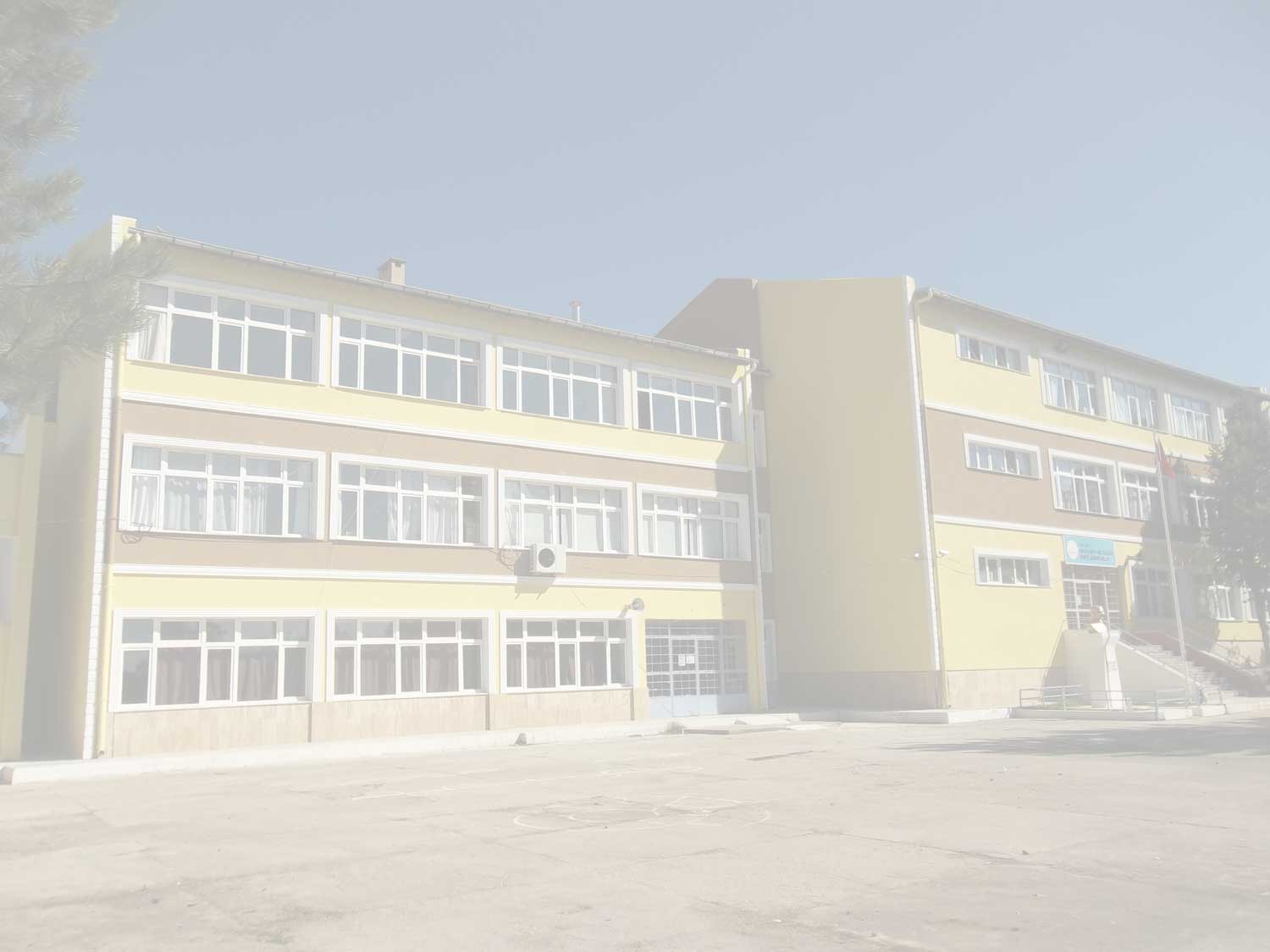 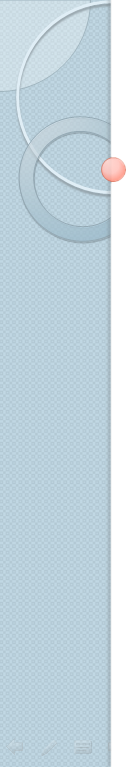 T.CKIRKLARELİ VALİLİĞİİl Milli Eğitim Müdürlüğü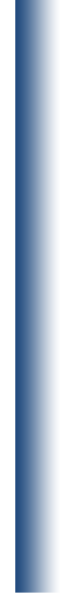 KavaklıŞehit Varol Çalışkan Ortaokulu2019 – 2023STRATEJİK PLANIKIRKLARELİ  2019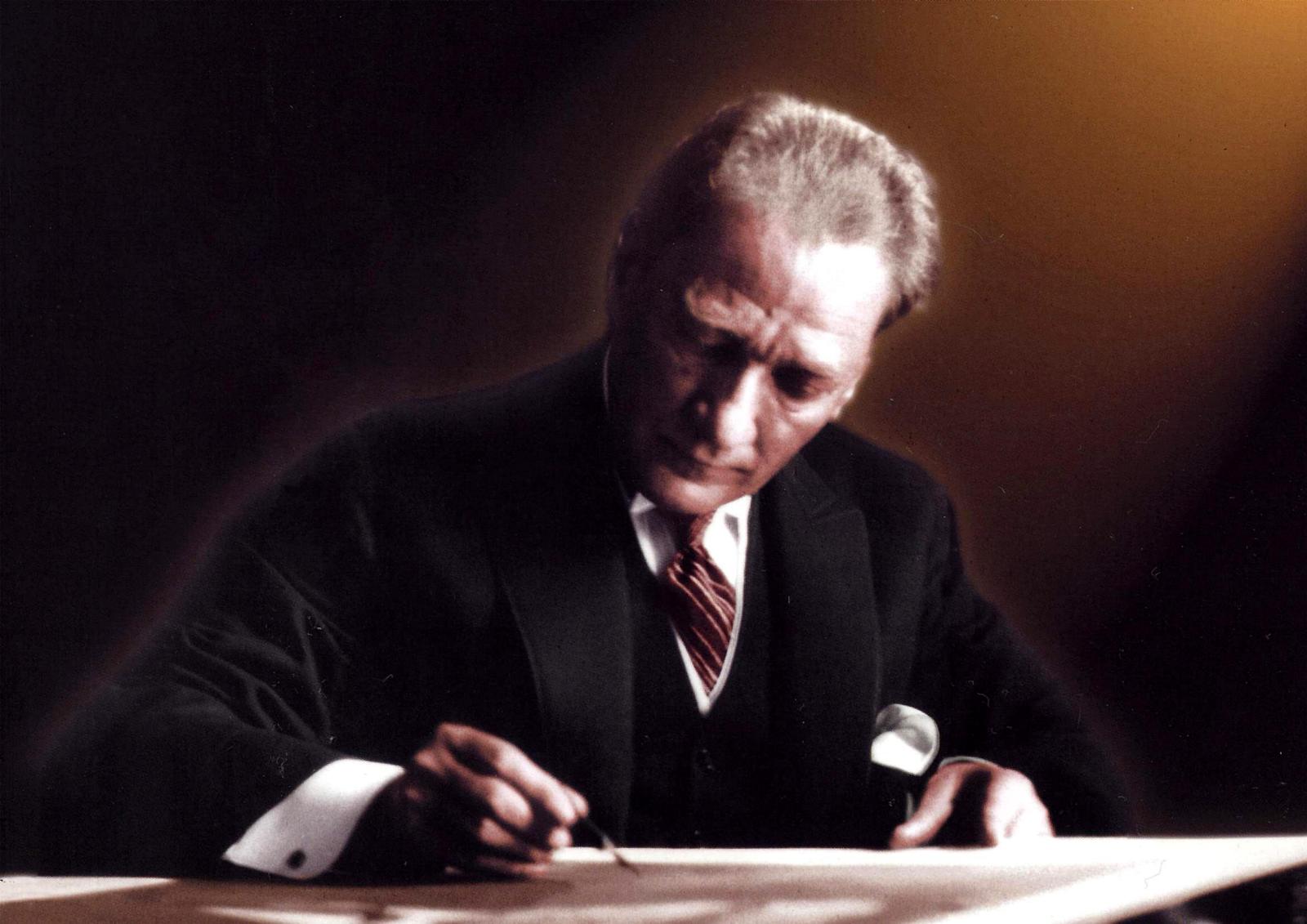 “Tarih yazmak, tarih yapmak kadar mühimdir.Yazan, yapana sadık kalmazsa değişmeyengerçek insanlığı şaşırtacak bir nitelik alır.”M. Kemal ATATÜRK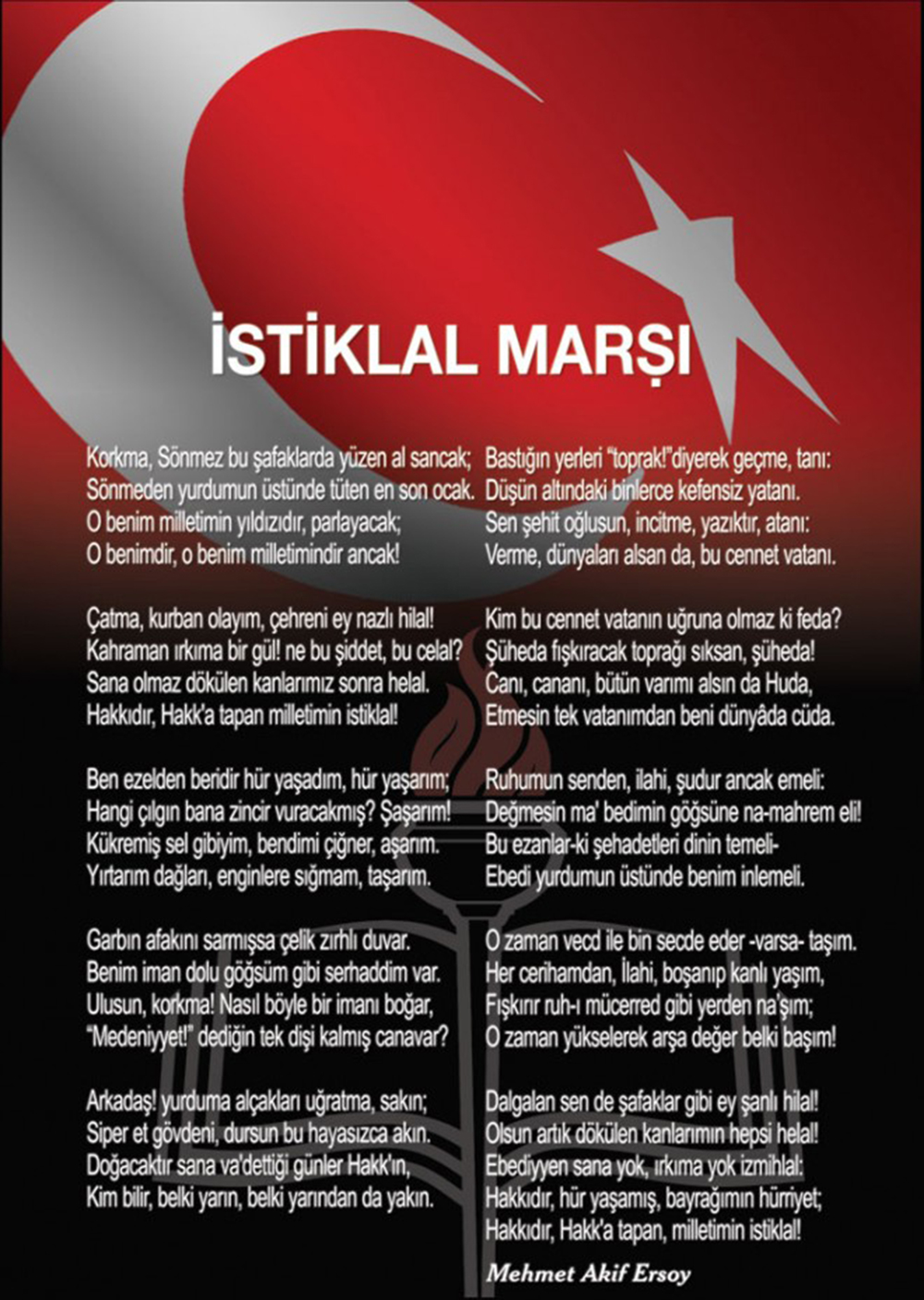 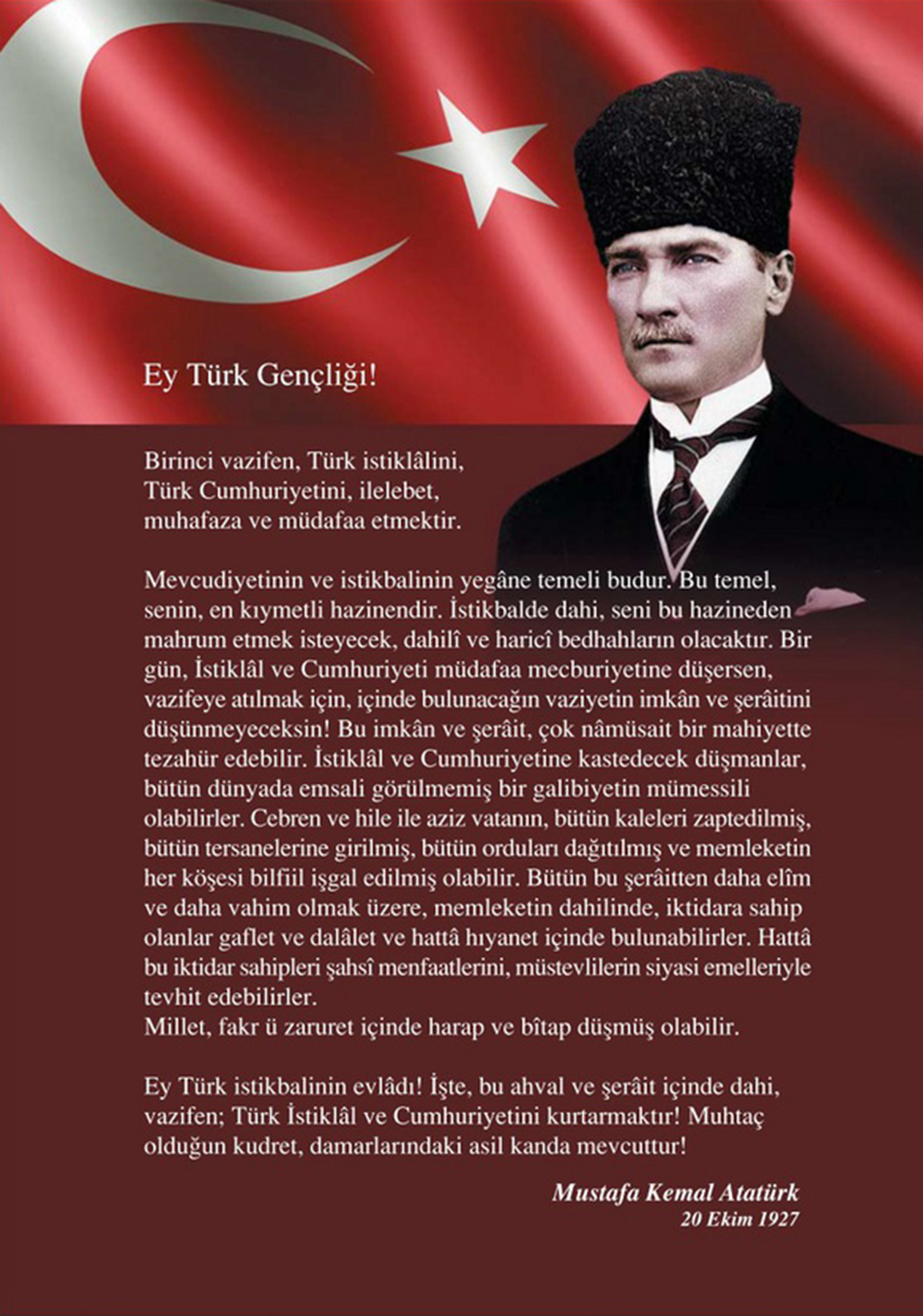 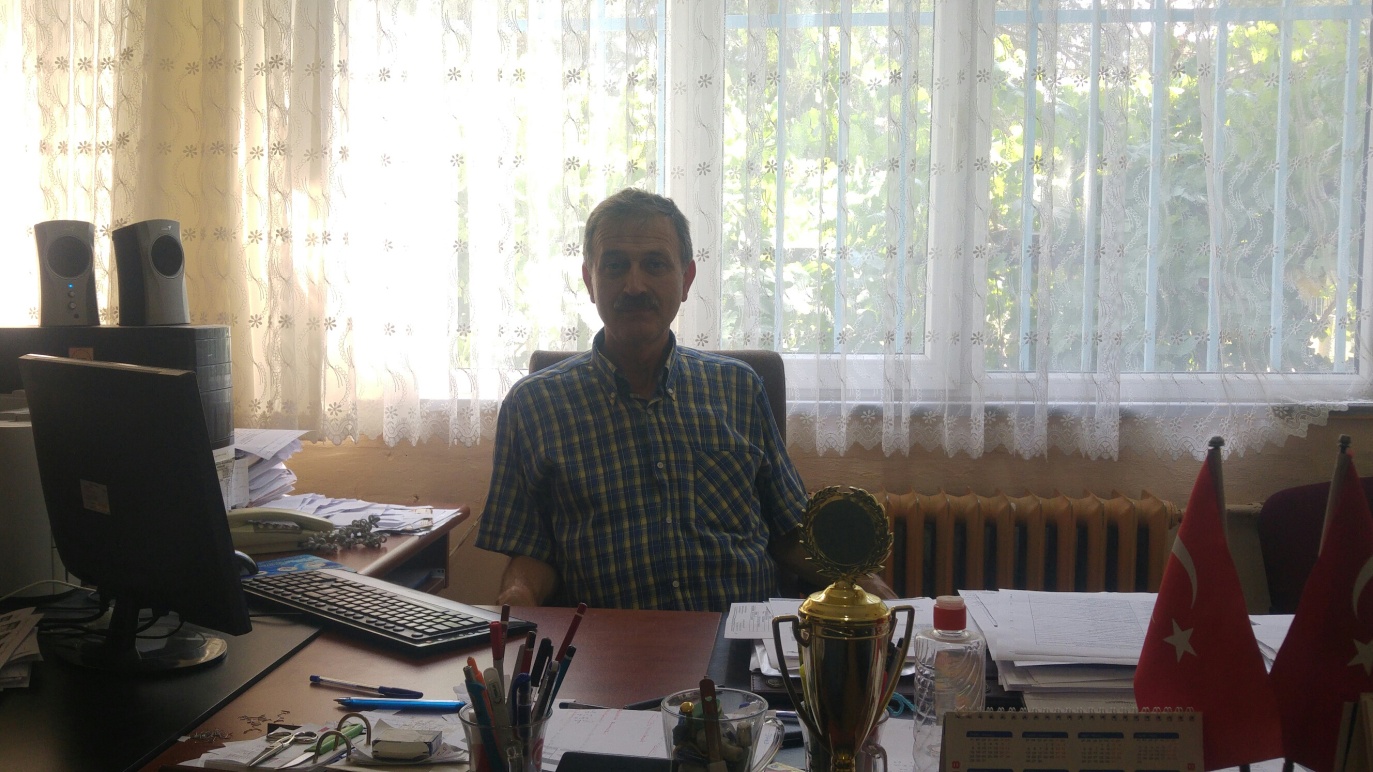 SUNUŞ Uygar toplumlar düzeyine ulaşmanın tek yolu eğitimden geçmektedir. Sosyal ve ekonomik yönden gelişmiş her ülke, eğitime büyük önem vermiş, eğitim sayesinde hedeflediği noktaya ulaşmıştır. Çünkü eğitim, her insanın yaşamında, her toplumun, her ülkenin geleceğinin garanti altına alınmasında en etkin ve asla ihmale gelmeyen çok önemli bir faktördür. Eğitime ayrılan kıt kaynakların da en isabetli bir şekilde kullanılması iyi bir planlama ile mümkün olacaktır.Bir kurumun ne yaptığı, varlık nedeni ve gelecekte ulaşmak istediği hedefleri ortaya koyan bir yönetim tekniği olan stratejik planlama, kurumun amaçlarını, hedeflerini ve bunlara ulaşmayı mümkün kılacak yöntemleri belirlemesine yardımcı olacaktır. Hazırlanan stratejik plan, okulumuzun orta ve uzun vadeli amaçlarını, temel ilke ve politikalarını, hedef ve önceliklerini, performans göstergelerini, hedeflere ulaşmak için izlenecek yöntemler ile kaynak dağılımlarını göstermektedir. Geleceğimizi görmek istediğimiz düzeye taşımak için bir yol haritası olan stratejik planın başarıyla uygulanmasında tüm çalışanlarımız ve paydaşlarımıza büyük görevler düşmektedir. Hazırlamış olduğumuz bu ilk Stratejik Plan okulumuzun geleceğe yönelik vizyonunu oluşturmasını, yürüttüğü faaliyetlerin amaçlarını, ölçülebilir hedeflerini önceden belirlenmiş göstergeler doğrultusunda performansının ölçülmesini ve bu yönde kaynaklarının etkin verimli kullanılmasını sağlayacaktır. 	                                                                     İsmet Mustafa ŞİMŞEK								       Okul Müdür V.İÇİNDEKİLERTABLOLARŞEKİLLER DİZİNİ KURUM KİMLİK BİLGİSİ (TABLO 1)G İ R İ Ş            Bu stratejik plan, Kavaklı Şehit Varol Çalışkan Ortaokulu’nda toplumdan gelen talepleri dikkate alan, katılımcılığı önemseyen, hedeflerini netleştirmiş, şeffaf ve etkin bir yönetim anlayışı oluşturmayı ve okulumuzun, güçlü ve zayıf yönleri ile dış çevredeki fırsat ve tehditler göz önünde bulundurularak, eğitim alanında ortaya konan kalite standartlarına ulaşmak üzere yeni stratejiler geliştirmeyi ve bu stratejileri temel alan etkinlik ve hedeflerin belirlenmesini amaçlamaktadır.Bütün sosyal sistemler, varlıklarını etkin bir şekilde sürdürebilmek için kendilerini yenilemek ve değişen koşullara uyum sağlamak zorundadır. Eğitim sisteminin de kendini yenilemesi, dünyadaki değişme ve gelişmelere paralel olarak en önemli alt yapısını oluşturan okulların yeniden yapılandırılması, ülkenin kalkınmasını sağlayacak eğitilmiş beyin gücünü yetiştirmek bakımından büyük önem taşımaktadır.Stratejik Plan Ekibimiz, bu modeli esas alarak, okulumuza uygun “ Kavaklı Şehit Varol Çalışkan Okulu Stratejik Planı”nı hazırlamıştır. Bu model ile okulumuzun planlı gelişiminin yanı sıra, sistemli bir yaklaşımla öğrencilere; çok yönlü, soyut, eleştirel, yaratıcı, özgür düşünme, problem çözme ve iletişim becerileri kazandırılarak kendilerini kanıtlamaları amaçlanmaktadır.Stratejik planda ayrıcalıklı okullar ve seçilmiş öğrenciler yerine “Her öğrenci öğrenebilir” inancıyla, bütün öğrencilerin başarısını arttırmak ön plana çıkarılmıştır. Stratejik plan ile eğitimde yükselen değerler olan; öğrenci merkezli eğitim anlayışı, öğrenmeyi öğrenmiş eğitimli bireyler yetiştirme, sürekli ve planlı bir gelişim ve yenilikçi, gelişmeye açık bir anlayışın devam ettirilmesi hedeflenmiştir. Bu süreçte, paylaşıcı, etkili bir yöntem anlayışı ile sürekli bir iş birliğine dayalı ekip çalışmasının okul kültürüne yerleşmesi de amaçlanmaktadır. Bu da, öğrencilere “öğrenmeyi öğreten” eğitimde kalitenin vazgeçilmez koşulu ve sınıfın rehberi olan öğretmenlerle, okuldaki öğrenmeyi etkili ve anlamlı kılan, işleri kolaylaştıran yöneticilerin çabalarıyla mümkün olabilecektir. Okulumuzu daha etkili, verimli ve çağdaş bir yapılanma sürecine çekmek, öğrencilerimize bilgi ve toplum hayatının gereği olan tüm davranışları kazandırmak için; çevre şartlarını göz önünde bulundurarak ve kendi lehimize çevirmeye çalışarak okulumuzun fiziki şartlarını iyileştirme yönünde eğitim-öğretim ortamını düzenleme adına hedefler koyarak stratejik planımızı hazırlamış bulunuyoruz. Öğretmen-öğrenci-veli ve idari kadro ile ortak paydamız başarı için bu planın amacına ulaşacağına inanıyoruz.								Kavaklı Şehit Varol Çalışkan Ortaokulu   Stratejik Plan Ekibi	I.BÖLÜMSTRATEJİK PLAN HAZIRLIK SÜRECİ	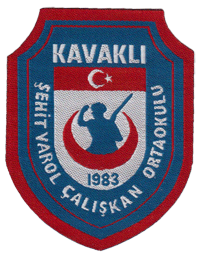 YASAL ÇERÇEVE	Kalkınma planları ve programlarında yer alan politika ve hedefler doğrultusunda, kamu kaynaklarının etkili, ekonomik ve verimli bir şekilde elde edilmesi ve kullanılmasının, hesap verilebilirliği ve saydamlığı sağlamak üzere kamu mali yönetiminin yapısını ve işleyişini, raporlanmasını ve mali kontrolü düzenlemek amacıyla çıkartılan 5018 sayılı Kamu Mali Yönetimi ve Kontrol Kanununun 9. maddesinde; “Kamu Okul İdaresileri; kalkınma planları, programlar, ilgili mevzuat ve benimsedikleri temel ilkeler çerçevesinde geleceğe ilişkin misyon ve vizyonlarını oluşturmak, stratejik amaçlar ve ölçülebilir hedefler saptamak, performanslarını önceden belirlenmiş olan göstergeler doğrultusunda ölçmek ve bu sürecin izleme ve değerlendirmesini yapmak amacıyla katılımcı yöntemlerle stratejik plan hazırlarlar” denilmektedir.	Kavaklı Şehit Varol Çalışkan Ortaokulu Stratejik Planı, 5018 sayılı Kanun’da öngörülen ve stratejik plan hazırlamakla yükümlü kamu Okul İdarecilerinin ve stratejik planlama sürecine ilişkin takvimin tespiti ile stratejik planların, kalkınma programları ve programlarla ilişkilendirilmesine yönelik usul ve esasların belirlenmesi amacıyla hazırlanan “Kamu Okul İdaresilerinde Stratejik Planlamaya İlişkin Usul ve Esaslar Hakkında Yönetmelik”te (26.05.2006 tarihli ve 26179 sayılı Resmî Gazete) öngörüldüğü şekilde 2019-2023 yıllarını kapsayacak şekilde hazırlanmıştır. STRATEJİK PLAN REFERANS KAYNAKLARI (TABLO 2)STRATEJİK PLANLAMA ÇALIŞMALARIOkulumuzun Stratejik Planı (2019–2023) çalışmalarına 2018-2019 Eğitim-Öğretim yılı sene başı Öğretmenler Kurulu toplantısında, okulumuzun öğretmenler odasında, çalışma ve yol haritası belirlendikten sonra başlanılmıştır.Stratejik Planlama Çalışmaları kapsamında okulumuz öğretmenlerinden seçilen bir ekip “Stratejik Planlama Çalışma Ekibi” olarak görevlendirilmiştir. Kırklareli Milli Eğitim Müdürlüğü AR-GE Bölümünün bilgilendirme toplantılarına Okul Müdürü ve Stratejik Planlama Üst Kurulu Üyeleri Öğretmenlerin katılımı sağlanmıştır. Stratejik planlama ekibi tarafından, tüm iç ve dış paydaşların görüş ve önerileri bilimsel yöntemler eşliğinde analiz edilerek stratejik plan hazırlama süreci başlatılmış bulunmaktadır. Hazırlanan anket formlarındaki sorular katılımcılara yöneltilmiş ve veriler birleştirilerek paydaş görüşleri elde edilmiştir.Bu çalışmalarda izlenecek yol aşağıya çıkarılmıştır:1.Mevcut durumun analizi yapıldı. (Neredeyiz?)2.Okulun var oluş nedeni, bir başka ifadeyle misyonu ve ulaşmak istenilen nokta diğer bir deyişle vizyonu belirlendi. (Nereye ulaşmak istiyoruz?)3.Okulumuzun tüm paydaşlarının görüşleri ve önerileri alındıktan sonra vizyona ulaşmak için gerekli olan stratejik amaçların ve hedeflerin belirlenmesi çalışması hayata geçirildi.(Ulaşmak istediğimiz yere nasıl ulaşabiliriz?)4.İzleme ve değerlendirme sürecine geçiş (Başarımızı nasıl ölçer ve değerlendiririz?)Bu kapsamda Stratejik Amaçları belirleyecek temel ölçütler aşağıdaki gibi belirlenmiştir.Yasalar kapsamında yapılması zorunlu faaliyetlere ilişkin stratejik amaçlar belirlendi.Okulumuzun akademik düzey anlamında başarısını arttırmaya yönelik stratejik amaçlar belirlendi.Kavaklı Şehit Varol Çalışkan Ortaokulu’nu diğer okullardan farklı kılacak okul içi ve okul dışı faaliyetlerimizi kapsayacak stratejik amaçlar belirlendi.Stratejik amaçların gerçekleştirilebilmesi için stratejik plan hazırlamanın önemli bir gereği olarak ölçülebilir, ulaşılabilir, reel, zamana bağlı, neticeye odaklı hedefler belirlendiStratejik amaca ve hedefe yönelen, yönetilebilir, maliyetlendirilebilir, hesabı verilebilir, faaliyetlerin belirlenmesine özen gösterildi.Faaliyetlerin gerçekleştirilebilmesi için sorumlu ekipler ve zaman belirlendi.Faaliyetlerin başarısını ölçmek için bakanlığımızın yakın zamanda bitirmesi beklenen performans göstergeleri programına uygun göstergeler tanımlandı.Çalışmamız stratejik amaç, hedef ve faaliyetler belirlenirken yasalar kapsamında yapmak zorunda olunan faaliyetler, paydaşların önerileri, çalışanların önerileri, önümüzdeki dönemde beklenen değişiklikler ve GZFT (SWOT), ve PEST göstergeleri göz önünde bulundurularak sürdürüldü.GZFT çalışmasında ortaya çıkan zayıf yönlerin belli bir program çerçevesinde iyileştirilmesi, tehditlerin ortadan kaldırılması; güçlü yönler ve fırsatların ise değerlendirilerek okulumuzu faaliyetler zemininde de diğer okullardan ayırıcı ve tercih edilebilirliğini öne çıkartacak şekilde çalışıldı.Stratejik Planımız, hedef ve faaliyetler kesinleştikten sonra her bir faaliyet için maliyet tablosu yapıldı.Maliyeti hesaplanan her bir faaliyetler için kullanılacak kaynaklar belirtilerek bir bütçe tablosu oluşturulduSTRATEJİK PLANLAMA ÜST KURULU ÜYELERİ (TABLO 3)STRATEJİK PLAN EKİBİ (TABLO 4)STRATEJİK PLAN MODELİ Şekil 1: Plan Oluşum Şeması	II. BÖLÜM    	DURUM ANALİZİA. TARİHİ GELİŞİM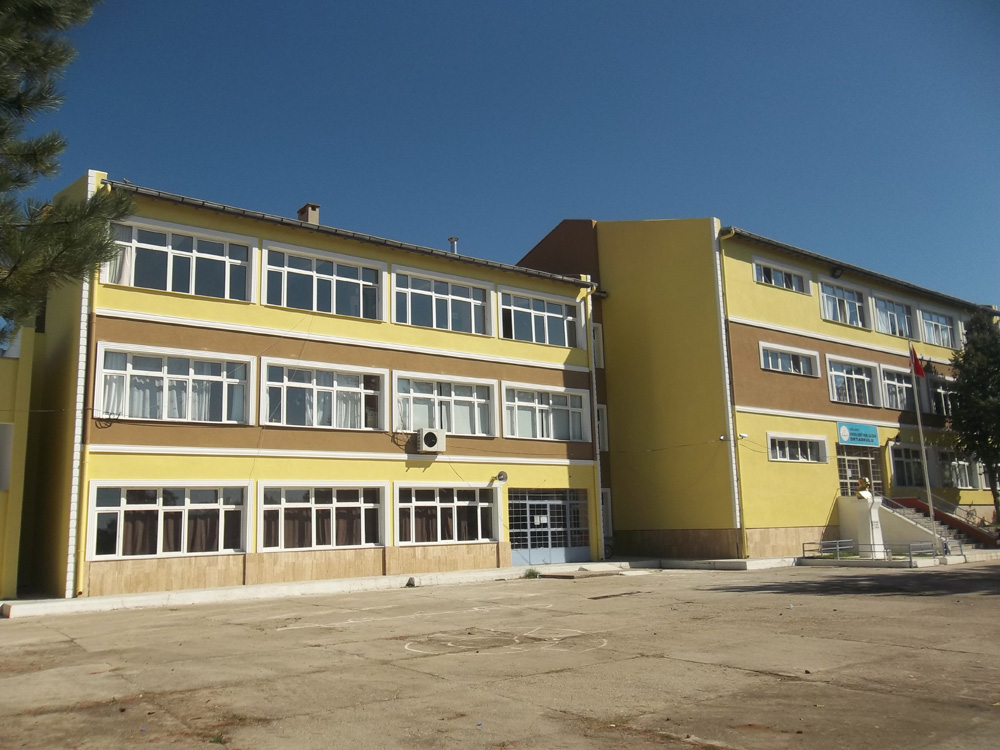 Okulumuz 1983–1984 Eğitim-Öğretim yılında Namık Kemal İlkokulu ile birleştirilip “Kavaklı İlköğretim Okulu” olarak eğitim ve öğretime açılmıştır. Daha sonra vatani görevi sırasında teröristlerle çarpışmada şehit düşen kasabamız halkından Habil Oğlu Varol Çalışkan’ın anısına okulumuzun adı Kavaklı Belediye Başkanlığı’nın 07.10.1994 tarih ve 1/15 sayılı meclis kararı ve Kırklareli Valiliği’nin 310/19207 sayılı oluru ile Kavaklı Şehit Varol Çalışkan İlköğretim Okulu olarak değiştirilmiştir. Daha sonra 30/03/2012 tarihinde kabul edilen 6287 sayılı İlköğretim ve Eğitim Kanunu ile yapılan değişiklik  sonucu İlköğretim Kurumlarının İlkokul ve Ortaokul olarak ayrılmasından dolayı okulumuzun adı 14/06/2012 tarihi itibariyle Kavaklı Şehit Varol Çalışkan Ortaokulu olmuştur.B. YASAL YÜKÜMLÜLÜKLER VE MEVZUAT ANALİZİKavaklı Şehit Varol Çalışkan Ortaokulu, Milli Eğitim Bakanlığı’na bağlı bir devlet okuludur. Bu sebeple eğitim felsefemizi ve hedeflerimizi olup oluştururken 1739 sayılı yasa ile belirtilen “Milli Eğitimin Genel Amaçları ve Temel İlkeleri” ne uygun olması zorunluluğunu tüm yaklaşımlarımızda dikkate almaktayız.C. FAALİYET ALANLARI VE SUNULAN HİZMETLEROkulumuzun ürettiği temel hizmetler belli faaliyet alanları adı altında gruplandırılmıştır.Kavaklı Şehit Varol Çalışkan Ortaokulu Faaliyet alanları ve Hizmet grupları:Öğrenci kayıt, kabul ve devam işleriÖğrenci başarısının değerlendirilmesiSınav işleriSınıf geçme işleriÖğrenim belgesi düzenleme işleriPersonel işleriÖğrenci davranışlarının değerlendirilmesiÖğrenci sağlığı ve güvenliğiOkul çevre ilişkileriRehberlik ve YöneltmeMezunlar (Öğrenci)Okul öncesi eğitimi geliştirmek ve teşvik etmekOkul öncesi eğitim öğrenci kayıt, kabul ve devam işleriYasal yükümlülük içeren evrak takibi, bilgi verme-alma işleriOkul-veli ilişkileriOkul fiziki yapısının düzenlenmesi ve geliştirilmesiOkula araç-gereç ve eğitim materyali sağlama işleri Bilgi işlem ve istatistikî veri toplama işleriEğitim ve Öğretim iş ve işlemleriSosyal, Kültürel ve Sportif faaliyetlerOKULUMUZ FAALİYET ALANLARI (TABLO 7)FAALİYETLERİN DEĞERLENDİRMESİ (TABLO 8)D. PAYDAŞ ANALİZİPaydaşlar, kurumun ürün ve hizmetleri ile ilgisi olan, kurumdan doğrudan veya dolaylı, olumlu ya da olumsuz yönde etkilenen veya kurumu etkileyen kişi, grup veya kurumlardır.Yapılan çalışmalar sonucunda belirlenen paydaşlarımız Tablo 9 ve Tablo 10’da gösterilmiştir.İÇ PAYDAŞLAR (Tablo 9)DIŞ PAYDAŞLAR (Tablo 10)E. KURUM İÇİ ve DIŞI ANALİZKURUM İÇİ ANALİZŞekil 2: Kurumsal YapıOkulumuzda Oluşturulan Komisyon ve Kurullar (Tablo 11)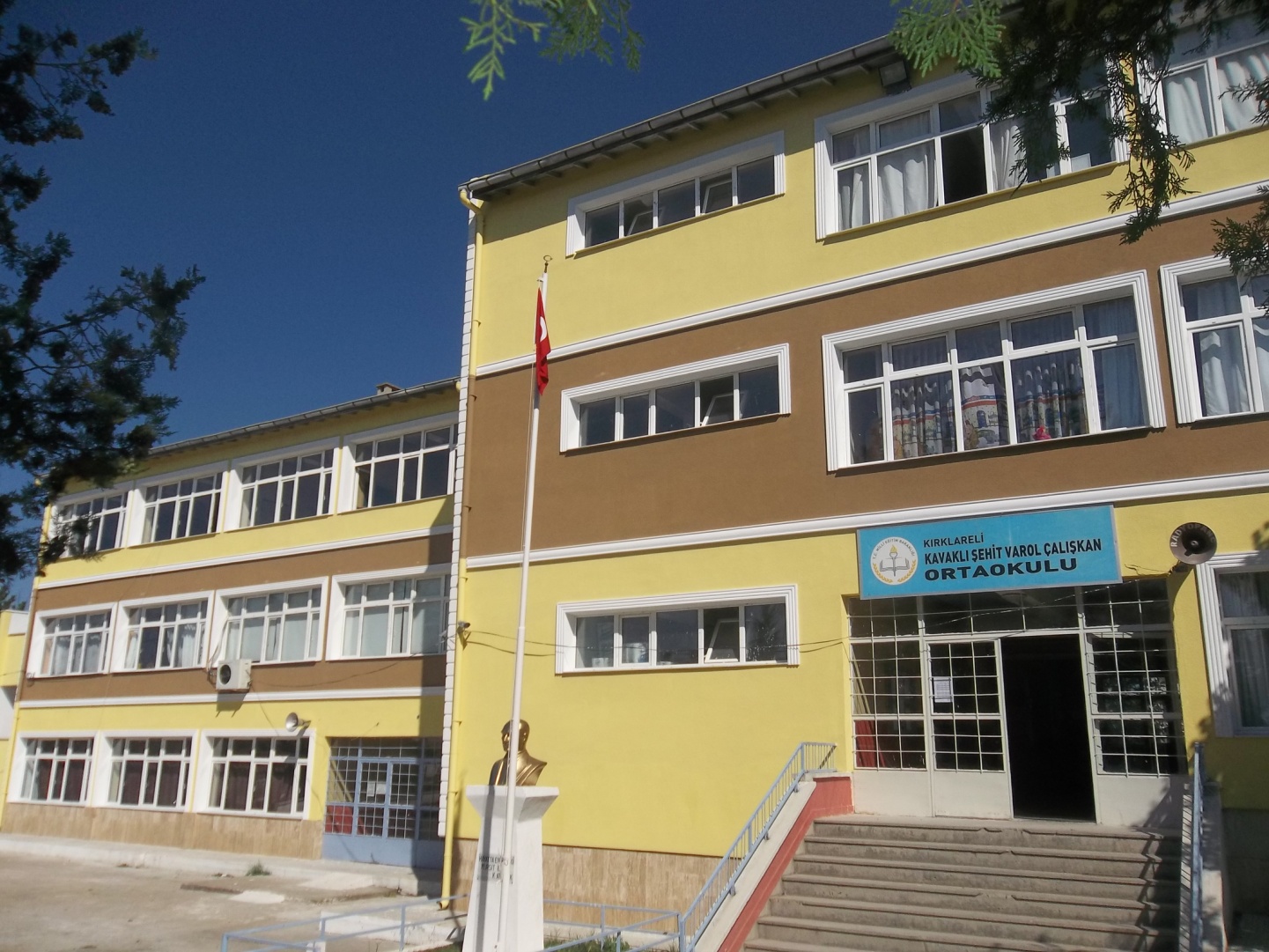 İNSAN KAYNAKLARI (Tablo 12)Kurum Yöneticilerinin Eğitim Durumu (Tablo 13)Kurum Yöneticilerinin Yaş İtibari ile dağılımı (Tablo 14)İdari Personelin Hizmet Süresine İlişkin Bilgiler (Tablo 15)2019 Yılı Kurumdaki Kadrolu Mevcut Öğretmen Sayısı (Tablo 16)Öğretmenlerin Yaş İtibari ile Dağılımı (Tablo 17)Öğretmenlerin Hizmet Süreleri (Tablo 18)Destek Personele (Hizmetli- Memur) İlişkin Bilgiler:2019 Yılı Kurumdaki Mevcut Hizmetli/ Memur Sayısı (Tablo 19)Okul/Kurum Rehberlik Hizmetleri (Tablo 20)TEKNOLOJİK DÜZEYOkulumuzda Akıllı Tahta Sistemi diye tanımlanan sistem bulunmaktadır. Aktif biçimde de kullanılmaktadır.Okulumuzun Teknolojik Altyapısı (Tablo 21)OKULUN FİZİKİ ALTYAPISI Okulumuz 10.000 m2 alan üzerine kuruludur. Öğrencilerimiz için oldukça geniş bir bahçesi bulunmaktadır. Öğrenci sayımızın az olması sebebiyle Kütüphane, Çok Amaçlı Salon, Bilgisayar Laboratuarı, Futbol, Basketbol ve Voleybol sahaları ile Fen Laboratuarı etkin olarak kullanılmaktadır. Binamız 2013-2014 Eğitim ve Öğretim yılından beri Kavaklı Atatürk İlkokulu ile ortak kullanılmaktaydı. Ancak  2015-2016 Eğitim ve Öğretim yılının sonunda Kavaklı Atatürk İlkokulu’nun yeni binalarına taşınmaları nedeniyle, boş kalan sınıflar değerlendirilerek sınıf sistemine geçilmiştir.OKULUN FİZİKİ ALTYAPISI (Tablo 22)MALİ KAYNAKLAR Okulumuzun Mali Kaynakları, Okul Aile Birliği’nin kermes ve bağış etkinlikleri, Kooperatif Gelirleridir. Kırklareli İl Milli Eğitim Müdürlüğümüz tarafından materyal ve onarım vb. için ödenek alınmaktadır. Giderlerle ilgili düzenlemeler Okul Aile Birliği ve komisyonlar tarafından yapılmaktadır. Gelir ve Gider Bilançosu, her yıl sene başında Okul Aile Birliği üyeleri, öğretmenlerimiz ve velilerimizin hazır bulunduğu bir toplantıda gerçekleştirilerek açıklanmaktadır. Giderler, ihtiyaçlar dikkate alınarak planlanmakta, Satın Alma Komisyonu tarafından en uygun fiyatta ve ihtiyaca cevap veren alımlar yapılmaktadır. Öğretmen ve velilerimizin işbirliği ile öğrencilerimizde, tutumlu olmak, okulun araç ve gereçlerine zarar vermemek, okulun kaynaklarını doğru kullanmak gibi davranışların kazandırılması yönünde çalışmalar yapılmaktadır. Okul Kaynak Tablosu (Tablo 23)Okul/Kurum Gelir-Gider Tablosu (Tablo 24)KURUM KÜLTÜRÜOkul içinde olumlu ve etkili bir kurum kültürü vardır. Yatay ve dikey iletişim sağlıklıdır. Okulda karar alma süreçlerine herkesin katılımı sağlanır. Okulda veli, çevre, okul işbirliği sağlanmaya çalışılmaktadır. Bakanlığımızın eğitim politikaları benimsenir ve okula hemen aktarılır. Planlı Okul Gelişim Modeli ve TKY uygulamaları kapsamında TKY felsefesine ve ilkelerine uygun olarak model çalışmaları etkili şekilde yürütülür. OGYE yoluyla, çalışmalarda eğitime taraf olan herkes temsil edilir. Okulda çalışmalarda ekip çalışması benimsenmiştir. Her öğretmen eğitim teknolojisini kullanmayı bilir ve bilgilerini öğretme sürecine aktarır.Sınıflar arası Müzik Yarışması, Spor Yarışmaları, Yıl Sonu Gecesi, Kep Töreni vb. etkinlikler düzenlenmekte, veli, öğretmen ve öğrenci işbirliği ve dayanışması gerçekleştirilmektedir. Kutlamalarımıza hazırlık aşamasında velilerin de katılımı ile ortak bir bilinç ve ilgi ortaya çıkmakta, öğrencilerimizin de odaklanmasını sağlamaktadır. Okulumuzdan mezun olan öğrencilerimiz ile irtibatımız devam etmektedir. Eğitimin ömür boyu süren bir çaba olduğu ve bu yolda yalnız olmadıklarını hissettirmekteyiz. Okulumuzu, devam ettikleri yolda en iyi şekilde temsil etmelerini sağlamak için gereken çaba ve özveriyi göstermekteyiz.KURUM DIŞI ANALİZPESTLE Analizi(Politik, Ekonomik, Sosyo-Kültürel, Teknolojik, Legal(Yasal),Ekolojik)  AnaliziGZFT ANALİZİ (Tablo 25)F. GELİŞİM VE SORUN ALANLARIPaydaş analizi, kurum içi ve dışı analiz sonucunda Okulumuzun faaliyetlerine ilişkin gelişim ve sorun alanları tespit edilmiştir. Belirlenen gelişim ve sorun alanları üç tema altında gruplandırılarak plan mimarisinin oluşturulmasında temel alınmıştır.Gelişim ve Sorun Alanları (Tablo 26)I	III. BÖLÜM     	GELECEĞE YÖNELİMA. MİSYON, VİZYON, TEMEL DEĞERLER VE İLKELERMisyonumuz Bizler, bütün öğrencilerimizin öğrenmelerini sağlamak, onların bilgili, becerili, sorumluluk sahibi kendine güvenen bireyler olarak yetişmelerine fırsat tanımak, ihtiyaçlarına cevap verebilecek becerileri kazandırmak için varız. Hep birlikte el ele, omuz omuza, daima iyiye, güzele ve doğruya ilkesiyle eğitim öğretim vermekteyiz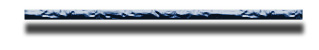 Vizyonumuz Ülkesine ve milletine bağlı, çağdaş, demokratik, öğrenmeyi öğrenmiş, sorumluluk sahibi, insan haklarına saygılı, akademik ve sosyal becerisi yüksek, etkin bireyler yetiştirmek.Temel değerler ve ilkelerKavaklı Şehit Varol çalışkan Ortaokulu olarak bizler;Katılımcı ve Demokratik anlayışKültürel değerlere saygılı Beden ve Ruh sağlığını korumaya önem verenDoğa ve Çevreyi korumaya duyarlıAdalettenÜretkenliktenFırsat eşitliğindenYenilikçiliktenAkılcılık ve BilimselliktenŞeffaflıktanİşbirliğindenLiyakattenSürekliliktenVe Fedakârlıktan yanayız.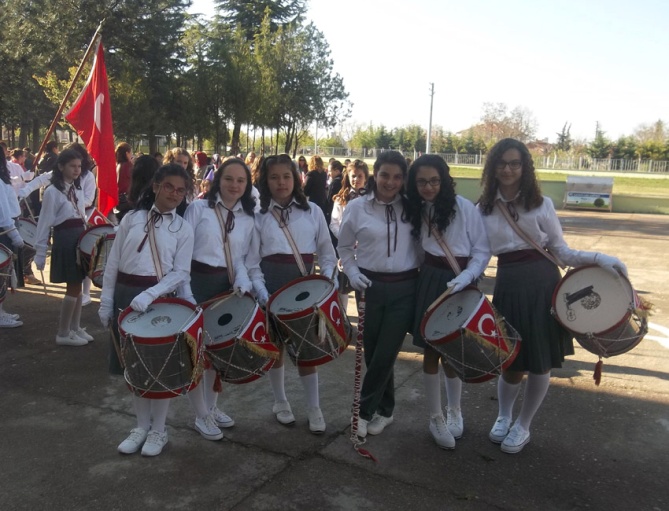 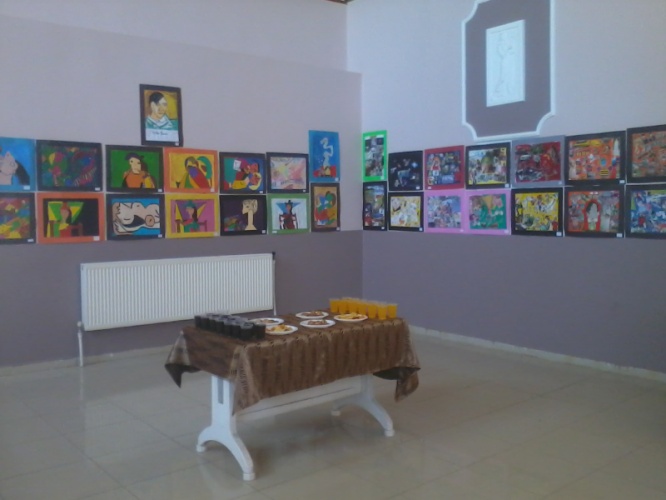 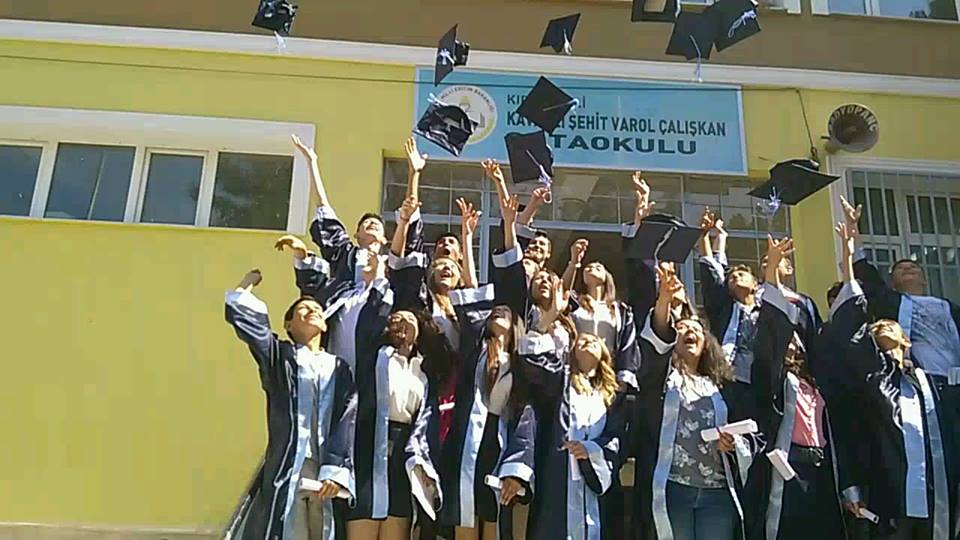 B. TEMALAR, STRATEJİK AMAÇLAR VE HEDEFLERC. STRATEJİK AMAÇ HEDEF ve TEDBİRLERKavaklı Şehit Varol Çalışkan Ortaokulu yürütmekte olduğu hizmetler ile stratejik planlamada yer alacak hizmetlere ilişkin stratejik alanları, sorun odaklı yaklaşımla 3 tema (Akademik Gelişim, Sosyal-Kültürel Gelişim, Kurumsal Gelişim) başlığında gruplandırılmıştır. Temalar altında yer alan stratejik amaç ve hedefler oluşturulurken “sorun odaklı” yaklaşım tercih edilmiştir. Diğer bir deyişle, tema konusunun “stratejik boyutları” ön plana çıkarılmıştır. Bu sorunlardan (stratejik konular) yola çıkılarak stratejik amaç ve hedefler oluşturulmuştur.PERFORMANS GÖSTERGELERİTEDBİRLERPERFORMANS GÖSTERGELERİTEDBİRLERPERFORMANS GÖSTERGELERİTEDBİRLERPERFORMANS GÖSTERGELERİTEDBİRLERPERFORMANS GÖSTERGELERİTEDBİRLERPERFORMANS GÖSTERGELERİTEDBİRLERPERFORMANS GÖSTERGELERİTEDBİRLERPERFORMANS GÖSTERGELERİTEDBİRLERTablo 31PERFORMANS GÖSTERGELERİTEDBİRLERPERFORMANS GÖSTERGELERİTEDBİRLERPERFORMANS GÖSTERGELERİTEDBİRLER                IV.BÖLÜM      MALİYETLENDİRMESTRATEJİK PLAN MALİYET TABLOSU (Tablo 40)                V.BÖLÜM     İZLEME VE DEĞERLENDİRMEİzle5018 sayılı Kamu Mali Yönetimi ve Kontrol Kanunun amaçlarından biri; kalkınma planları ve programlarda yer alan politika ve hedefler doğrultusunda kamu kaynaklarının etkili, ekonomik ve verimli bir şekilde elde edilmesi ve kullanılmasını, hesap verebilirliği ve malî saydamlığı sağlamak üzere, kamu malî yönetiminin yapısını ve işleyişini düzenlemektir. Bu amaç doğrultusunda okulumuzun; stratejik plan vasıtasıyla, kalkınma planları, programlar, ilgili mevzuat ve benimsediğimiz temel ilkeler çerçevesinde geleceğe ilişkin misyon ve vizyonların oluşturulması,  stratejik amaçlar ve ölçülebilir hedefler saptanması, performansların önceden belirlenmiş olan göstergeler doğrultusunda ölçülmesi ve bu sürecin izleme ve değerlendirmesinin yapılması amaçlanmaktadırBu kapsamda Okulumuz 2019-2023 dönemine ilişkin kalkınma planları ve programlarda yer alan politika ve hedefler doğrultusunda kaynaklarının etkili, ekonomik ve verimli bir şekilde elde edilmesi ve kullanılmasını, hesap verebilirliği ve saydamlığı sağlamak üzere okulumuz 2019-2023 Stratejik Planı’nı hazırlamıştır. Hazırlanan planın gerçekleşme durumlarının tespiti ve gerekli önlemlerin zamanında ve etkin biçimde alınabilmesi için okulumuz 2019-2023 Stratejik Planı İzleme ve Değerlendirme Modeli geliştirilmiştir.İzleme, stratejik plan uygulamasının sistematik olarak takip edilmesi ve raporlanmasıdır. Değerlendirme ise, uygulama sonuçlarının amaç ve hedeflere kıyasla ölçülmesi ve söz konusu amaç ve hedeflerin tutarlılık ve uygunluğunun analizidir.       Okulumuz 2019-2023 Stratejik Planı İzleme ve Değerlendirme Modeli’nin çerçevesini;Okulumuz 2019-2023 Stratejik Planı ve performans programlarında yer alan performans göstergelerinin gerçekleşme durumlarının tespit edilmesi,Performans göstergelerinin gerçekleşme durumlarının hedeflerle kıyaslanması,Sonuçların raporlanması ve paydaşlarla paylaşımı,Gerekli tedbirlerin alınması süreçleri oluşturmaktadır.        Okulumuz 2019-2023 Stratejik Planı’nda yer alan performans göstergelerinin gerçekleşme durumlarının tespiti yılda iki kez yapılacaktır. Yılın ilk altı aylık dönemini kapsayan birinci izleme kapsamında, Stratejik Planlama Üst kurulu tarafından harcama birimlerinden sorumlu oldukları göstergeler ile ilgili gerçekleşme durumlarına ilişkin veriler toplanarak değerlendirilecektir. Göstergelerin gerçekleşme durumları hakkında hazırlanan rapor üst yöneticiye sunulacak ve böylelikle göstergelerdeki yıllık hedeflere ulaşılmasını sağlamak üzere gerekli görülebilecek tedbirlerin alınması sağlanacaktır.Yılın tamamını kapsayan ikinci izleme dâhilinde; Stratejik Planlama Üst kurulu tarafından harcama birimlerden sorumlu oldukları göstergeler ile ilgili yılsonu gerçekleşme durumlarına ait veriler toplanarak değerlendirilecektir. Yılsonu gerçekleşme durumları, varsa gösterge hedeflerinden sapmalar ve bunların nedenleri üst yönetici başkanlığında harcama birim yöneticisi tarafından değerlendirilerek gerekli tedbirlerin alınması sağlanacaktır. Ayrıca, stratejik planın yıllık izleme ve değerlendirme raporu hazırlanarak paydaşlar ile paylaşılacaktır.İzleme ve Değerlendirme Süreci (Tablo 41)Okul/Kurum Kaynak Tablosu (Tablo 42)SUNUŞ5İÇİNDEKİLER6TABLOLAR DİZİNİ7ŞEKİLLER DİZİNİ8KISALTMALAR8GİRİŞ10I. BÖLÜM STRATEJİK PLAN HAZIRLIK SÜRECİ11II. BÖLÜM DURUM ANALİZİ	16A. Tarihi Gelişim	17B. Yasal Yükümlülükler ve Mevzuat Analizi18C. Faaliyet Alanları ve Sunulan Hizmetler19D. Paydaş Analizi24E. Kurum İçi ve Dışı Analiz25F. Eğitim ve Öğretim Sisteminin Sorun ve Gelişim Alanları41G. Stratejik Plan Mimarisi42III. BÖLÜM GELECEĞE YÖNELİM43A. Misyon, Vizyon ve Temel Değerler 44B. Stratejik Plan Genel Tablosu46C. Stratejik Amaç, Hedef ve Tedbirler46IV. BÖLÜM MALİYETLENDİRME58V. BÖLÜM İZLEME VE DEĞERLENDİRME60TABLO 1KURUM KİMLİK BİLGİSİ9TABLO 2STRATEJİK PLAN REFERANS KAYNAKLARI 12TABLO 3STRATEJİK PLANLAMA ÜST KURULU ÜYELERİ 14TABLO 4STRATEJİK PLAN EKİBİ 14TABLO 5KANUNLAR  18TABLO 6YÖNETMELİKLER 18TABLO 7OKULUMUZ FAALİYET ALANLARI 10TABLO 8FAALİYETLERİN DEĞERLENDİRMESİ 21TABLO 9İÇ PAYDAŞLAR 24TABLO 10DIŞ PAYDAŞLAR 24TABLO 11OKULUMUZDA OLUŞTURULAN KOMİSYON VE KURULLAR 26TABLO 12İNSAN KAYNAKLARI 31TABLO 13KURUM YÖNETİCİLERİNİN EĞİTİM DURUMU 31TABLO 14KURUM YÖNETİCİLERİNİN YAŞ İTİBARİ İLE DAĞILIMI31TABLO 15İDARİ PERSONELİN HİZMET SÜRESİNE İLİŞKİN BİLGİLER32TABLO 162019 YILI KURUMDAKİ KADROLU MEVCUT ÖĞRETMEN SAYISI 33TABLO 17ÖĞRETMENLERİN YAŞ İTİBARİ İLE DAĞILIMI 33TABLO 18ÖĞRETMENLERİN HİZMET SÜRELERİ 34TABLO 192019 YILI KURUMDAKİ MEVCUT HİZMETLİ/ MEMUR SAYISI 34TABLO 20OKUL/KURUM REHBERLİK HİZMETLERİ 34TABLO 21OKULUMUZUN TEKNOLOJİK ALTYAPISI 35TABLO 22OKULUN FİZİKİ ALTYAPISI 36TABLO 23OKUL KAYNAK TABLOSU 37TABLO 24OKUL/KURUM GELİR-GİDER TABLOSU 37TABLO 25ÜST POLİTİKA BELGELERİ 40TABLO 26GZFT ANALİZİ 40TABLO 27GELİŞİM VE SORUN ALANLARI 41TABLO 28TEMALAR TABLOSU 46TABLO 29STRATEJİK AMAÇLAR TABLOSU 46TABLO 301. TEMA: AKADEMİK GELİŞİM SAM147TABLO 311. TEMA: AKADEMİK GELİŞİM SAM248TABLO 321. TEMA: AKADEMİK GELİŞİM SAM349TABLO 331. TEMA: AKADEMİK GELİŞİM SAM450TABLO 342. TEMA: SOSYAL – KÜLTÜREL GELİŞİM SAM551TABLO 352. TEMA: SOSYAL – KÜLTÜREL GELİŞİM SAM652TABLO 362. TEMA: SOSYAL – KÜLTÜREL GELİŞİM SAM753TABLO 372. TEMA: SOSYAL – KÜLTÜREL GELİŞİM SAM854TABLO 383. TEMA: KURUMSAL GELİŞİM SAM955TABLO 393. TEMA: KURUMSAL GELİŞİM SAM1056TABLO 403. TEMA: KURUMSAL GELİŞİM SAM1157TABLO 41STRATEJİK PLAN MALİYET TABLOSU 58TABLO 42İZLEME VE DEĞERLENDİRME SÜRECİ 59TABLO 43OKUL KAYNAK TABLOSU 60TABLO 44KAVAKLI ŞEHİT VAROL ÇALIŞKAN ORTAOKULU FAALİYET İZLEME VE DEĞERLENDİRME RAPORU(2016) 61ŞEKİL 1Plan Oluşum Şeması15ŞEKİL 2Kurumsal yapı25			KISALTMALARAR-GEAraştırma GeliştirmeGZFTGüçlü yönler, Zayıf yönler, Fırsatlar ve Tehditler AnaliziPESTLEPolitik, Ekonomik, Sosyal, Teknolojik, Yasal ve Çevresel Kurum AnaliziİKSİlköğretim Kurum StandartlarıRAMRehberlik ve Araştırma MerkeziTEOGTemel Eğitimden Ortaöğretime Geçiş UygulamasıTEOGTemel Eğitimden Ortaöğretime Geçiş UygulamasıSDPStandart Dosya PlanıTYÇTürkiye Yeterlikleri ÇerçevesiOECDİktisadi İşbirliği ve Kalkınma TeşkilatıUNESCOBirleşmiş Milletler Eğitim Bilim ve Kültür TeşkilatıABAvrupa BirliğiUNICEFBirleşmiş Milletler Çocuk FonuTİKATürk İşbirliği ve Koordinasyon AjansıIPAKatılım Öncesi Mali Yardım AracıERDEPErgenlik Dönemi Değişim Projesi FATİHEğitimde Fırsatları Artırma ve Teknolojiyi İyileştirme HareketiEBAEğitim Bilişim AğıTEFBİSTürkiye’de Eğitimin Finansmanı ve Eğitim Harcamaları Bilgi Yönetim SistemiTürkiye’de Eğitimin Finansmanı ve Eğitim Harcamaları Bilgi Yönetim SistemiSTKSivil Toplum KuruluşuREDBİSRehberlik Denetim Bilgi Sistemi PYSPerformans Yönetim SistemiMEBİM 147Millî Eğitim Bakanlığı İletişim MerkeziMEMMilli Eğitim MüdürlüğüDYSDoküman Yönetim SistemiVBSVeli Bilgilendirme SistemiMEBBİSMilli Eğitim Bakanlığı Bilgi İşlem SistemleriTÜİKTürkiye İstatistik Kurumu KURUM KİMLİK BİLGİSİKURUM KİMLİK BİLGİSİKurum Adı 	: KAVAKLI ŞEHİT VAROL ÇALIŞKAN ORTAOKULUKurum Adı 	: KAVAKLI ŞEHİT VAROL ÇALIŞKAN ORTAOKULUKurum StatüsüKamu                    Kurumda Çalışan Personel SayısıYönetici	: 1Öğretmen	: 6Memur		: 0Hizmetli	: 1Öğrenci Sayısı77Öğretim ŞekliNormal                 KURUM İLETİŞİM BİLGİLERİKURUM İLETİŞİM BİLGİLERİKurum Telefonu / FaxTel	: 0 288 246 10 08 Faks	: --Kurum Web Adresihttp://kavaklisvcoo.meb.k12.trMail Adresi705397@meb.k12.trKurum Adresi Turist Mah. Namık Kemal Cad.  Zerenika Sk.  Kavaklı / KIRKLARELİKurum Müdür V. İsmet Mustafa ŞİMŞEK Kurum Müdür Yardımcısıİsmet Mustafa ŞİMŞEKDAYANAKDAYANAKSIRA NOREFERANS KAYNAĞININ ADI15018 Sayılı Kamu Mali Yönetimi ve Kontrol Kanunu 211. Kalkınma Planı 3 Kalkınma Bakanlığı Kamu İdareleri İçin Stratejik Planlama Kılavuzu 3. Sürüm42023 Eğitim Vizyonu5Milli Eğitim Bakanlığı 2019 -2023 Stratejik Planı6Kırklareli Milli Eğitim Müdürlüğü 2019 -2023 Stratejik Planı72013/26 No’lu GenelgeÜnvanıAdı SoyadıİletişimOkul Müdür V.İsmet Mustafa ŞİMŞEK0 288 246 10 08Sosyal Bilgiler ÖğretmeniNurcan METİN0 288 246 10 08Matematik ÖğretmeniÖzgür KUTUN0 288 246 10 08Okul Aile Birliği BaşkanıAyşegül GÖNTÜRKOkul Aile Birliği ÜyesiZeliha  ALAZÜnvanıAdı SoyadıİletişimFen Bilimleri ÖğretmeniMehmet Halim KAHRAMAN0 288 246 10 08İngilizce ÖğretmeniBihter ÖZTÜRK0 544 351 22 39Türkçe ÖĞRETMENİFatih Dalboy0 544 840 89 94KANUNLAR  (TABLO 5)KANUNLAR  (TABLO 5)KANUNLAR  (TABLO 5)KANUNLAR  (TABLO 5)KANUNLAR  (TABLO 5)KANUNLAR  (TABLO 5)Kanun KonusuKanun No ve Kabul TarihiYayınlandığı Resmi Gazete TarihiYayınlandığı Resmi Gazete TarihiYayınlandığı Resmi Gazete SayısıYayınlandığı Resmi Gazete SayısıMİLLİ EĞİTİM TEMEL KANUNU1739 / 24.06.197324.06.197324.06.19731457414574DEVLET MEMURLARI KANUNU657 / 17.07.196523.07.196523.07.19651205612056HARCIRAH KANUNU6245 / 10.02.195418.02.195418.02.195486378637MİLLİ EĞİTİM BAKANLIĞI TEŞKİLAT VE GÖREVLERİ KANUNU4483 / 02.12.199904.12.199904.12.19992389623896TÜRK BAYRAĞI KANUNU2893 / 22.09.198324.09.198324.09.19831817118171T.C. EMEKLİ SANDIĞI KANUNU5434 / 08.06.194917.06.194917.06.194972357235İLKÖĞRETİM VE EĞİTİM KANUNU222/5.1.196112.1.196112.1.19611070510705YÖNETMELİKLER (TABLO 6)YÖNETMELİKLER (TABLO 6)YÖNETMELİKLER (TABLO 6)YÖNETMELİKLER (TABLO 6)YÖNETMELİKLER (TABLO 6)YÖNETMELİKLER (TABLO 6)Yönetmelik KonusuYönetmelik KonusuYönetmelik KonusuYayınlandığı TarihYayınlandığı TarihResmi Gazete SayısıİLKÖĞRETİM KURUMLARI YÖNETMELİĞİİLKÖĞRETİM KURUMLARI YÖNETMELİĞİİLKÖĞRETİM KURUMLARI YÖNETMELİĞİ26.7. 201426.7. 201429072MİLLÎ EĞİTİM BAKANLIĞI İLE DİĞER BAKANLIKLARA BAĞLI OKULLARDAKİ GÖREVLİLERLE ÖĞRENCİLERİN KILIK KIYAFETLERİNE İLİŞKİN YÖNETMELİKMİLLÎ EĞİTİM BAKANLIĞI İLE DİĞER BAKANLIKLARA BAĞLI OKULLARDAKİ GÖREVLİLERLE ÖĞRENCİLERİN KILIK KIYAFETLERİNE İLİŞKİN YÖNETMELİKMİLLÎ EĞİTİM BAKANLIĞI İLE DİĞER BAKANLIKLARA BAĞLI OKULLARDAKİ GÖREVLİLERLE ÖĞRENCİLERİN KILIK KIYAFETLERİNE İLİŞKİN YÖNETMELİK24.12.198224.12.198217908MİLLÎ EĞİTİM BAKANLIĞI İLKÖĞRETİM VE ORTA ÖĞRETİM KURUMLARI SOSYAL ETKİNLİKLER YÖNETMELİĞİMİLLÎ EĞİTİM BAKANLIĞI İLKÖĞRETİM VE ORTA ÖĞRETİM KURUMLARI SOSYAL ETKİNLİKLER YÖNETMELİĞİMİLLÎ EĞİTİM BAKANLIĞI İLKÖĞRETİM VE ORTA ÖĞRETİM KURUMLARI SOSYAL ETKİNLİKLER YÖNETMELİĞİ25.8.200525.8.200525917MİLLÎ EĞİTİM BAKANLIĞI KURUM TANITIM YÖNETMELİĞİMİLLÎ EĞİTİM BAKANLIĞI KURUM TANITIM YÖNETMELİĞİMİLLÎ EĞİTİM BAKANLIĞI KURUM TANITIM YÖNETMELİĞİ09.08.200609.08.200626254MİLLÎ EĞİTİM BAKANLIĞI OKUL KÜTÜPHANELERİ YÖNETMELİĞİMİLLÎ EĞİTİM BAKANLIĞI OKUL KÜTÜPHANELERİ YÖNETMELİĞİMİLLÎ EĞİTİM BAKANLIĞI OKUL KÜTÜPHANELERİ YÖNETMELİĞİ27.7.2006 27.7.2006 26241MİLLÎ EĞİTİM BAKANLIĞI REHBERLİK VE PSİKOLOJİK DANIŞMA HİZMETLERİ YÖNETMELİĞİMİLLÎ EĞİTİM BAKANLIĞI REHBERLİK VE PSİKOLOJİK DANIŞMA HİZMETLERİ YÖNETMELİĞİMİLLÎ EĞİTİM BAKANLIĞI REHBERLİK VE PSİKOLOJİK DANIŞMA HİZMETLERİ YÖNETMELİĞİ17.4.200117.4.200124376OKUL SPOR KULÜPLERİ YÖNETMELİĞİOKUL SPOR KULÜPLERİ YÖNETMELİĞİOKUL SPOR KULÜPLERİ YÖNETMELİĞİ13.1.200513.1.200525699ÖĞRETMENLİK KARİYER BASAMAKLARINDA YÜKSELME YÖNETMELİĞİ           ÖĞRETMENLİK KARİYER BASAMAKLARINDA YÜKSELME YÖNETMELİĞİ           ÖĞRETMENLİK KARİYER BASAMAKLARINDA YÜKSELME YÖNETMELİĞİ           7.1.20067.1.200626046STRATEJİ GELİŞTİRME BİRİMLERİNİN ÇALIŞMA USUL VE ESASLARI HAKKINDA YÖNETMELİKSTRATEJİ GELİŞTİRME BİRİMLERİNİN ÇALIŞMA USUL VE ESASLARI HAKKINDA YÖNETMELİKSTRATEJİ GELİŞTİRME BİRİMLERİNİN ÇALIŞMA USUL VE ESASLARI HAKKINDA YÖNETMELİK18.2.200618.2.200626804MİLLÎ EĞİTİM BAKANLIĞI TALİM VE TERBİYE KURULU BAŞKANLIĞI YÖNETMELİĞİMİLLÎ EĞİTİM BAKANLIĞI TALİM VE TERBİYE KURULU BAŞKANLIĞI YÖNETMELİĞİMİLLÎ EĞİTİM BAKANLIĞI TALİM VE TERBİYE KURULU BAŞKANLIĞI YÖNETMELİĞİ8.8.20068.8.200626253TAŞINIR MAL YÖNETMELİĞİTAŞINIR MAL YÖNETMELİĞİTAŞINIR MAL YÖNETMELİĞİ18.1.200718.1.200726407MİLLÎ EĞİTİM BAKANLIĞI OKUL-AİLE BİRLİĞİ YÖNETMELİĞİMİLLÎ EĞİTİM BAKANLIĞI OKUL-AİLE BİRLİĞİ YÖNETMELİĞİMİLLÎ EĞİTİM BAKANLIĞI OKUL-AİLE BİRLİĞİ YÖNETMELİĞİ31.5.200531.5.200525831MİLLÎ EĞİTİM BAKANLIĞI HİZMETİÇİ EĞİTİM YÖNETMELİĞİMİLLÎ EĞİTİM BAKANLIĞI HİZMETİÇİ EĞİTİM YÖNETMELİĞİMİLLÎ EĞİTİM BAKANLIĞI HİZMETİÇİ EĞİTİM YÖNETMELİĞİ4.1.19954.1.199522161MİLLÎ EĞİTİM BAKANLIĞI DERS KİTAPLARI VE EĞİTİM ARAÇLARI YÖNETMELİĞİMİLLÎ EĞİTİM BAKANLIĞI DERS KİTAPLARI VE EĞİTİM ARAÇLARI YÖNETMELİĞİMİLLÎ EĞİTİM BAKANLIĞI DERS KİTAPLARI VE EĞİTİM ARAÇLARI YÖNETMELİĞİ28.11.200728.11.200726714İLKÖĞRETİM KURUMLARI YÖNETMELİĞİİLKÖĞRETİM KURUMLARI YÖNETMELİĞİİLKÖĞRETİM KURUMLARI YÖNETMELİĞİ27.8.200327.8.200325212İLKÖĞRETİM VE ORTAÖĞRETİM KURUMLARINDAKİ ÖĞRENCİLERİN DERS DIŞI EĞİTİM VE ÖĞRETİM FAALİYETLERİ HAKKINDA YÖNETMELİKİLKÖĞRETİM VE ORTAÖĞRETİM KURUMLARINDAKİ ÖĞRENCİLERİN DERS DIŞI EĞİTİM VE ÖĞRETİM FAALİYETLERİ HAKKINDA YÖNETMELİKİLKÖĞRETİM VE ORTAÖĞRETİM KURUMLARINDAKİ ÖĞRENCİLERİN DERS DIŞI EĞİTİM VE ÖĞRETİM FAALİYETLERİ HAKKINDA YÖNETMELİK6.11.19916.11.199121043EK DERS YÖNETMELİĞİEK DERS YÖNETMELİĞİEK DERS YÖNETMELİĞİ16.12.200616.12.200626378KAMU OKUL İDARESİLERİNDE STRATEJİK PLANLAMAYA İLİŞKİN USUL VE ESASLAR HAKKINDA YÖNETMELİKKAMU OKUL İDARESİLERİNDE STRATEJİK PLANLAMAYA İLİŞKİN USUL VE ESASLAR HAKKINDA YÖNETMELİKKAMU OKUL İDARESİLERİNDE STRATEJİK PLANLAMAYA İLİŞKİN USUL VE ESASLAR HAKKINDA YÖNETMELİK26.5.200626.5.200626179FAALİYET ALANI: EĞİTİM FAALİYET ALANI: YÖNETİM İŞLERİHizmet-1: Rehberlik HizmetleriRAM DesteğiSınıf İçi Rehberlik HizmetleriMeslek Tanıtımı ve YönlendirmeVeli Bilgilendirme ToplantılarıHizmet-1: Öğrenci işleri hizmetiKayıt-Nakil işleri     Devam-devamsızlık     Sınıf geçme Hizmet-2: Sosyal-Kültürel Etkinlikler Halk oyunları    Koro      Satranç YarışmalarKültürel GezilerSergilerTiyatroKermes ve ŞenliklerPikniklerYazarlarla Buluşma EtkinlikleriSosyal Kulüp ve Toplum Hizmeti ÇalışmalarıHizmet-2: Öğretmen işleri hizmetiDerece terfi    Hizmet içi eğitim     Özlük haklarıSendikal HizmetlerHizmet-3: Spor EtkinlikleriFutbol,    Voleybol   BasketbolHizmet-3: Mali İşlemlerOkul Aile Birliği işleriBütçe işlemleriBakım-onarın işlemleriTaşınır Mal işlemleriFAALİYET ALANI: ÖĞRETİMFAALİYET ALANI: YETİŞKİN EĞİTİMİ VE VELİLERLE İLİŞKİLERHizmet-1: Öğretimin PlanlanmasıPlanlarÖğretmenler KuruluZümre toplantılarıHizmet-1: Sağlık HizmetleriAğız ve Diş Sağlığı SemineriÇocuk Hastalıkları SemineriHizmet-2: Öğretimin UygulanmasıSınıf içi uygulamalarGezi ve incelemeYetiştirme kurslarıKazanım değerlendirmeHizmet-2: KurslarOkuma-Yazma kurslarıBilgisayar kurslarıOkullar Hayat Olsun ProjesiHizmet-3: Öğretimin DeğerlendirilmesiDönem içi değerlendirmelerOrtak sınavlarHizmet-3: Velilerle İlgili HizmetlerVeli toplantılarıVeli iletişim hizmetleriOkul-Aile Birliği faaliyetleriFAALİYETFAALİYETLERİN DAYANDIĞI MEVZUATAyrılan Mali KaynakMevcut Örgüt / İnsan KaynağıDeğerlendirme- “Yok”
-“Yetersiz”
- “Yeterli”- “Fazla- “Kaldırılmalı”
- “Daha Az Önem Verilmeli” 
-“Aynı Kalmalı” 
“Güçlendirilmeli- “Kaldırılmalı”
- “Daha Az Önem Verilmeli” 
-“Aynı Kalmalı” 
“GüçlendirilmeliHer Türk çocuğuna iyi bir vatandaş olmak için gerekli temel bilgi, beceri, davranış ve alışkanlıkları kazandırmak; onu milli ahlak anlayışına uygun olarak yetiştirmek.-1739 sayılı kanunun 23. maddesi,-222 sayılı kanunun 1. maddesi,-İlköğretim Kurumları Yönetmeliğinin 5. maddesiYeterliYetersizGüçlendirilmeliHer Türk çocuğunu ilgi, istidat ve kabiliyetleri yönünden yetiştirerek hayata ve üst öğrenime hazırlamak.1739 sayılı kanunun 23. maddesi.YetersizYetersizGüçlendirilmeliÖğrencilere, Atatürk ilke ve inkılâplarını benimsetme; Türkiye Cumhuriyeti Anayasası’na ve demokrasinin ilkelerine, insan hakları, çocuk hakları ve uluslar arası sözleşmelere uygun olarak haklarını kullanma, başkalarının haklarına saygı duyma, görevini yapma ve sorumluluk yüklenebilen birey olma bilincini kazandırmakİlköğretim Kurumları Yönetmeliğinin 5. maddesiYeterliYetersizGüçlendirilmeliÖğrencilerin, millî ve evrensel kültür değerlerini tanımalarını, benimsemelerini, geliştirmelerini bu değerlere saygı duymalarını sağlamak“YeterliYetersizGüçlendirilmeliÖğrencileri, kendilerine, ailelerine, topluma ve çevreye olumlu katkılar yapan, kendisi, ailesi ve çevresi ile barışık, başkalarıyla iyi ilişkiler kuran, iş birliği içinde çalışan, hoşgörülü ve paylaşmayı bilen, dürüst, erdemli, iyi ve mutlu yurttaşlar olarak yetiştirmek.“YeterliYetersizGüçlendirilmeliÖğrencilere bireysel ve toplumsal sorunları tanıma ve bu sorunlara çözüm yolları arama alışkanlığı kazandırmak.“YetersizYetersizGüçlendirilmeliÖğrencilere, toplumun bir üyesi olarak kişisel sağlığının yanı sıra ailesinin ve toplumun sağlığını korumak için gerekli bilgi ve beceri, sağlıklı beslenme ve yaşam tarzı konularında bilimsel geçerliliği olmayan bilgiler yerine, bilimsel bilgilerle karar verme alışkanlığını kazandırmak.“YetersizYetersizGüçlendirilmeliÖğrencilerin kendilerini geliştirmelerine, sosyal, kültürel, eğitsel, bilimsel, sportif ve sanatsal etkinliklerle millî kültürü benimsemelerine ve yaymalarına yardımcı olmak.“YetersizYetersizGüçlendirilmeliÖğrencilerin becerilerini ve zihinsel çalışmalarını birleştirerek çok yönlü gelişmelerini sağlamak.“YetersizYetersizGüçlendirilmeliÖğrencileri kendilerine güvenen, sistemli düşünebilen, girişimci, teknolojiyi etkili biçimde kullanabilen, planlı çalışma alışkanlığına sahip estetik duyguları ve yaratıcılıkları gelişmiş bireyler olarak yetiştirmek.“YeterliYetersizGüçlendirilmeliÖğrencilerin ilgi alanlarının ve kişilik özelliklerinin ortaya çıkmasını sağlamak, meslekleri tanıtmak ve seçeceği mesleğe uygun okul ve kurumlara yöneltmek.“YetersizYetersizGüçlendirilmeliÖğrencileri derslerde uygulanacak öğretim yöntem ve teknikleriyle sosyal, kültürel ve eğitsel etkinliklerle kendilerini geliştirmelerine ve gerçekleştirmelerine yardımcı olmak“YetersizYetersizGüçlendirilmeliÖğrencileri ailesine ve topluma karşı sorumluluk duyabilen, üretken, verimli, ülkenin ekonomik ve sosyal kalkınmasına katkıda bulunabilen bireyler olarak yetiştirmek.“YeterliYetersizGüçlendirilmeliDoğayı tanıma, sevme ve koruma, insanın doğaya etkilerinin neler olabileceğine ve bunların sonuçlarının kendisini de etkileyebileceğine ve bir doğa dostu olarak çevreyi her durumda koruma bilincini kazandırmak.“YetersizYetersizGüçlendirilmeliÖğrencilere bilgi yüklemek yerine, bilgiye ulaşma ve bilgiyi kullanma yöntem ve tekniklerini öğretmek.“YetersizYetersizGüçlendirilmeliÖğrencileri bilimsel düşünme, araştırma ve çalışma becerilerine yöneltmek.“YetersizYetersizGüçlendirilmeliÖğrencilerin, sevgi ve iletişimin desteklediği gerçek öğrenme ortamlarında düşünsel becerilerini kazanmalarına, yaratıcı güçlerini ortaya koymalarına ve kullanmalarına yardımcı olmak.“YetersizYetersizGüçlendirilmeliÖğrencilerin kişisel ve toplumsal araç-gereci, kaynakları ve zamanı verimli kullanmalarını, okuma zevk ve alışkanlığı kazanmalarını sağlamak.“YeterliYetersizGüçlendirilmeliİÇ PAYDAŞLİDERÇALIŞANLARHİZMET ALANLARTEMEL ORTAKSTRATEJİK ORTAKTEDARİKÇİOKUL MÜDÜRÜ XXÖĞRETMENLERXÖĞRENCİLERXVELİLERXOKUL AİLE BİRLİĞİXYARDIMCI PERSONELXDIŞ PAYDAŞLİDERÇALIŞANLARHİZMET ALANLARTEMEL ORTAKSTRATEJİK ORTAKTEDARİKÇİVALİLİKXMİLLİ EĞİTİM MÜDÜRLÜĞÜXXXRAMXYEREL YÖNETİMLERXXMEDYAXÜST ÖĞRENİM KURUMLARIXSTKSAĞLIK OCAĞIXKurul/Komisyon AdıGörevleriÖĞRETMENLER KURULUÖğretmenler kurulu; ders yılı başında, ikinci yarıyıl başında, ders yılı sonunda ve okul yönetimince gerek duyulduğunda toplanır.1. Ders yılı içinde yapılan toplantılarda çalışmalar gözden geçirilip değerlendirilir, eksiklik ve aksaklıkların giderilmesi için alınacak önlemler görüşülür ve kararlaştırılır 2. Ders yılı sonunda yapılan toplantıda öğrencilerin devam-devamsızlık ve başarı durumları gözden geçirilir, üst makamlarca ve okul yönetimince verilen konular görüşülür ve kararlaştırılır.ŞUBE ÖĞRETMENLER KURULUŞube öğretmenler kurulu, 5, 6, 7 ve 8 inci sınıflarda aynı şubede ders okutan öğretmenler ile okul rehber öğretmeninden oluşur. Kurula, gerek görülürse öğrenci velileri, sınıfın başkanı ve öğrencilerce seçilen öğrenci temsilcileri de çağrılabilir.Şube öğretmenler kurulu, okul yönetimince yapılacak planlamaya göre birinci yarıyılın ikinci ayında, ikinci yarıyılın birinci veya ikinci haftasında ve yıl sonunda okul müdürü ya da görevlendireceği müdür yardımcısı veya şube rehber öğretmeninin başkanlığında toplanır. Ayrıca, gerektiğinde şube rehber öğretmeni veya okul rehber öğretmeninin önerisinin okul yönetimince uygun görülmesi hâlinde de toplanabilir.Şube öğretmenler kurulunda; şubedeki öğrencilerin kişilik, beslenme, sağlık, sosyal ilişkilerin yanı sıra bu Yönetmeliğin 47 nci maddesi hükmünce başarıları ile ailenin ekonomik durumu değerlendirilerek alınacak önlemler görüşülür ve alınan genel karar, uygulanmak üzere şube öğretmenler kurulu karar defterine yazılır.ZÜMRE ÖĞRETMENLER KURULU1. Eğitim-öğretim programları incelenir ve ortak bir anlayış oluşturulur. 2. Uygulamalarda karşılaşılan güçlükler üzerinde durulur ve bunların çözüm yolları aranır.3. Öğrencilerin çalışma ve eğitim durumları ile çevrenin özellikleri incelenir ve alınacak önlemler kararlaştırılır. Kurulda, programların ve derslerin birbirine paralel olarak yürütülmesi, ders araçlarından, laboratuvar, spor salonu, kütüphane ve işliklerden planlı bir şekilde yararlanılması ile proje ve performans ödev konuları belirlenir.OKUL GELİŞİM YÖNETİM EKİBİ(OGYE)İlköğretim kurumlarında; paylaşımcı ve iş birliğine dayalı yönetim anlayışıyla eğitim-öğretimin niteliğini ve öğrenci başarısını artırmak, okulun fizikî ve insan kaynaklarını geliştirmek, öğrenci merkezli eğitim yapmak, eğitimde planlı ve sürekli gelişim sağlamak amacıyla "Okul Gelişim Yönetim Ekibi" kurulur. Ekip, çalışmalarını ilgili Yönerge hükümlerine göre yerine getirir. Ayrıca, zümrelerden gelen raporları birleştirir, projeleri inceler ve okulun yıl sonu raporunu hazırlar. İki nüsha hazırlanan raporun biri, hizmetin kalitesini artıracağı düşünülen projelerle birlikte millî eğitim müdürlüğüne gönderilir. Diğer nüsha da meslekî çalışma dosyasına konurÖĞRENCİ DAVRANIŞLARINIDEĞERLENDİRME KURULUÖğrenci davranışlarını değerlendirme kurulu; müdür başyardımcısı, müdür başyardımcısı bulunmayan okullarda müdür  yardımcısının başkanlığında öğretmenler kurulunca seçilen birer sınıf ve birer şube rehber öğretmeninden bir asil, bir yedek üye, bir okul rehber öğretmeni ile okul-aile birliği başkanı ve öğrenci kurulu başkanından oluşturulur.Seçimlerde oyların eşit olması hâlinde kıdemi en fazla olan öğretmen üye seçilir. Asil ve yedek üyelerin boşalması durumunda, açık bulunan üyelikler için yeniden seçim yapılır. Yeterli sayıda öğretmen bulunmaması hâlinde okulda görevli diğer öğretmenler, oylamaya katılabilir ve üye seçilebilirler. Kurul üyelikleri, yeni kurul üyeleri seçimleri yapılıncaya kadar devam eder. Özürleri nedeniyle toplantıya katılamayan veya kuruldan ayrılan asil üyenin yeri sıraya göre yedek üyelerle tamamlanır. Okul müdürlüğünce kabul edilebilecek bir özrü bulunmadıkça üyeler görevden ayrılamazlar.İkili öğretim yapılan okullarda, ayrı ayrı öğrenci davranışlarını değerlendirme kurulu oluşturulabilir. Öğrenci davranışlarını değerlendirme kurulu aşağıdaki görevleri yapar;a) Okul düzenini sağlamak üzere okul yönetimi, öğretmen, okulun diğer personeli, öğrenci ve veli tarafından getirilen olumlu veya olumsuz davranış ve uygulamalara ilişkin önerileri görüşmek ve aldığı kararları okul müdürüne bildirmek.b) Okulda örnek davranışlarda bulunan, derslerde başarılı olan, bilimsel, sanatsal, sosyal, kültürel ve sportif etkinliklere katılarak üstün başarı gösteren öğrencileri belirleyerek ödüllendirilmelerine karar vermek.c) Özel yeteneği belirlenen öğrencilerin alanlarıyla ilgili gelişimlerini sağlayacak tedbirleri almak.ç) Uyum sağlamakta güçlük çeken öğrencinin davranışlarını incelemek, nedenlerini araştırmak, değerlendirmek ve bu konuda uygun görülen rehberlik çalışmalarının yapılmasını sağlamak ve gerektiğinde ailesi, rehberlik ve araştırma merkezleri ile iş birliği yapmak.d) Öğrencilerin gösterdikleri olumsuz davranışlarıyla ilgili olarak sağlık kurum ve kuruluşlarına sevklerini önermek.e) Öğrencilerde görülen olumsuz davranışların, olumlu hâle getirilmesinde; eleştiri, öz eleştiri bilincini geliştirmek, yanlış davranışların farkına varılmasını sağlamak ve doğruyu kavramalarına yardımcı olmak amacıyla yaptırım yerine, ikna sürecinin işletilmesi ile olumlu davranışlarının ödüllendirilmesi için gerekli önlemleri almak.f) Öğrencilerin sorumluluk almalarına, dürüst, güvenilir, saygılı ve başarılı olmalarına katkıda bulunmak, zararlı alışkanlıklar edinmelerini ve uygun olmayan yerlere gitmelerini önlemek için girişimlerde bulunmak ve bu amaçla veli-çevre iş birliğini sağlamak.g) Okul düzeninin olumlu işleyişini sağlamak amacıyla çeşitli etkinlikler için programlar hazırlamak ve uygulanmasını sağlamak.ğ) Çalışmalarını okul rehberlik ve psikolojik danışma servisi ile eş güdüm içinde yürütmek.h) Bütün tedbirlere rağmen uyumsuzluk gösteren öğrencilerle ilgili olarak uygulanacak yaptırıma yönelik karar almak.".ÖĞRENCİ KURULUÖğrenci kurulu, okulun 1-8 inci sınıf öğrencileri tarafından 6, 7 ve 8 inci sınıf öğrencileri arasından seçilen bir başkan; 4 ve 5 inci sınıflar arasından seçilen ikinci başkan ve 1-8 inci sınıf şubelerinden seçilen birer temsilciden oluşur. Bu kurula öğretmenler kurulu tarafından seçilen bir öğretmen rehberlik eder. Okul öğrenci kurulu rehber öğretmeninin veya öğrenci başkanının çağrısı ile toplanır. İlk toplantıda yıllık çalışma programını hazırlar, okul müdürünün onayına sunar. Çalışma programında eğitim-öğretim ortamının daha uygun duruma getirilmesi, verimin artırılması, öğrenci sorunlarının giderilmesi ve sosyal etkinliklerin düzenlenmesi gibi çalışmalara yer verilir. "Okul meclisleri temsilcisi de öğrenci kurul başkanının katıldığı kurullara katılır."SOSYAL ETKİNLİKLER KURULUSosyal etkinlikler kurulu, okul müdürünü görevlendireceği bir müdür yardımcısının başkanlığında danışman öğretmenlerin aralarından seçecekleri bir danışman öğretmen, kulüp temsilcilerinin aralarından seçecekleri üç öğrenci ile okul-aile birliğini temsilen iki veliden oluşur. Kurul, kulüp ve toplum hizmeti kapsamındaki etkinliklerin verimli bir şekilde yürütülmesi için danışman öğretmenler, öğrenciler, gönüllü veliler ve diğer öğretmenlerle iş birliği içinde çalışmaları koordine eder. Okul dışı etkinliklerde ilgili birimlerle iş birliği yaparak bu çalışmaların yürütülmesi için gerekli tedbirleri alır.ESERİNCELEMEKOMİSYONU Okullarda; Türk Millî Eğitiminin genel amaç ve temel ilkeleri ile sosyal etkinliklerin amaçlarına uygun olarak öğrencilerin, Türkçe'yi doğru, güzel ve etkili kullanma, kendilerini ifade etme, özgür, eleştirel düşünme ve iletişim kurma yeteneklerini geliştirmesi amacıyla öğrenci kulüpleri ile toplum hizmeti çalışmalarını tanıtıcı nitelikte duyuru, dergi, gazete ve yıllıklar çıkarılabilir. Bu amaçla müdürün veya görevlendireceği müdür yardımcısının başkanlığında, biri kültür dersleri öğretmeni olmak üzere iki öğretmen, ilgili sosyal etkinlikler danışman öğretmeninden oluşan inceleme kurulu ile kulüp üyeleri arasından seçilen ve okul yönetimince uygun görülen beş öğrenciden de seçme kurulu oluşturulur.REHBERLİK HİZMETLERİ YÜRÜTME KURULUa) Rehberlik ve psikolojik danışma servisince hazırlanan yıllık program ve yürütme plânını inceler, bu konudaki görüşlerini bildirir. Uygulanması için gerekli önlemleri karara bağlar.b) Rehberlik ve psikolojik danışma hizmetlerinin yürütülmesi sırasında hizmetlere ilişkin çalışmaları ve ortaya çıkan sorunları inceler, değerlendirir ve bunların çözümüne ilişkin önlemleri belirler.c) Eğitim ortamında; öğrenciler, aileler, yöneticiler, öğretmenler ve psikolojik danışmanlar arasında sağlıklı ve uyumlu ilişkiler kurulabilmesi için gerekli önlemleri görüşür ve yapılacak çalışmaları belirler.d) Yönlendirmeye ilişkin eğitsel ve meslekî rehberlik çalışmalarında ve öğrencileri yönlendirmede, okuldaki eğitim-öğretim etkinlikleri ile eğitsel etkinliklerden karşılıklı olarak yararlanılabilmesi için gerekli önlemleri ve çalışmaları belirler.e)Yapılacak çalışmalarda birey, aile, ilgili kurum-kuruluşlara yönelik iletişim ve iş birliğine ilişkin önlemleri belirler.SATIN ALMA KOMİSYONUSatın alma komisyonu, her okulda müdür başyardımcısının veya müdür tarafından görevlendirilecek bir müdür yardımcısının başkanlığında öğretmenler kurulunca bir yıl için seçilen bir öğretmen, ambar memuru, ayniyat memuru (mutemet), varsa sağlık elemanı ve nöbetçi öğretmenden oluşur.Bu komisyon, şartname ve sözleşmeler uyarınca satın alınan eşya ve gereçleri muayene ve kontrol ederek kabulü veya geri çevrilmesi hakkında gereken işlemi yapar. Pansiyonlu/yatılı okullarda, dışarıdan gelecek yiyecek ve başka maddelerin muayenesinde nöbetçi öğretmen, öğrenci temsilcisi ve aşçı da hazır bulunur.Ayrıca "Taşınır Mal Yönetmeliği" hükümlerine göre her yıl sonunda demirbaş eşya, yoğaltılan madde ve malzemeler ile kullanılmayan eşya ve gereçlerin sayım ve denetlenmesi ile ilgili işleri yapar.Bu komisyonun muayene, teslim alma ve sayım işleri ile ilgili kararları okul müdürü tarafından onaylanır.Bu komisyona ihtiyaç duyulmayan okullarda, komisyonun görevi okul yönetimi ve görevlendireceği öğretmenlerle yapılır.MUAYENE VE TESLİM ALMA KOMİSYONUBu komisyon, şartname ve sözleşmeler uyarınca satın alınan eşya ve gereçleri muayene ve kontrol ederek kabulü veya geri çevrilmesi hakkında gereken işlemi yapar. Pansiyonlu/yatılı okullarda, dışarıdan gelecek yiyecek ve başka maddelerin muayenesinde nöbetçi öğretmen, öğrenci temsilcisi ve aşçı da hazır bulunur.TAŞINIR MAL SAYIM KOMİSYONU"Taşınır Mal Yönetmeliği" hükümlerine göre her yıl sonunda demirbaş eşya, yoğaltılan madde ve malzemeler ile kullanılmayan eşya ve gereçlerin sayım ve denetlenmesi ile ilgili işleri yapar.Bu komisyonun muayene, teslim alma ve sayım işleri ile ilgili kararları okul müdürü tarafından onaylanır.Bu komisyona ihtiyaç duyulmayan okullarda, komisyonun görevi okul yönetimi ve görevlendireceği öğretmenlerle yapılır.OKUL - AİLE BİRLİĞİÖğrencileri, Türk Millî Eğitiminin Genel Amaçları ve Temel İlkeleri ile Atatürk İnkılâp ve İlkeleri doğrultusunda yetiştirmek üzere okul yönetimi, öğretmenler, veliler ve ailelerle iş birliği yapmak. b) Okulun amaçlarının gerçekleştirilmesine, stratejik gelişimine, fırsat eşitliğine imkân vermek ve öğretmenler kurulunca alınan kararların uygulanmasını desteklemek amacıyla velilerle iş birliği yapmak. c) Kurs ve sınavlar, seminer, müzik, tiyatro, spor, sanat, gezi, kermes ve benzeri etkinlikler de okul yönetimi ile iş birliği yapmak. d) Özel eğitim gerektiren öğrenciler için ek eğitim faaliyetlerinin düzenlenmesini ve desteklenmesini sağlamak. e) Okulun bina, tesis, derslik, laboratuvar , atölye, teknoloji sınıfı, salon ve odaları ile bahçe ve eklentilerinin bakım ve onarımlarının yapılmasına, teknolojik donanımlarının yenilenmesine, geliştirilmesine, ilâve tesis yaptırılmasına, eğitim-öğretime destek sağlayacak araç-gereç ve yayınların alımına katkıda bulunmak. f) Eğitim-öğretim faaliyetleri dışındaki zamanlarda okulun derslik, spor salonu, kütüphane, laboratuvar ve atölyeleri gibi eğitim ortamlarının, kamu yararı doğrultusunda kullanılmasını sağlamak. g) Okulun ihtiyaçlarını karşılamak için mal ve hizmet satın almak. h) Okulda uyulması gereken kurallar hakkında velileri bilgilendirmek ve onlarla iş birliği yaparak, zararlı alışkanlık ve eğilimlerin önlenmesi için okul yönetimine yardımcı olmak. ı ) Millî bayramlar, anma, kutlama günleri, belirli gün ve haftalar ile düzenlenecek tören ve toplantıların giderlerine katkıda bulunmak. i) Öğrencilere sağlık ve temizlik alışkanlıkları kazandırmada alınacak ortak tedbirler için katkı sağlamak. j) Ailede, okulda ve çevrede, öğrencilerle diğer çocukların iyi alışkanlıklar kazanmalarını, iyi birer vatandaş olmalarını sağlayıcı tedbirler alınmasında okul yönetimine yardımcı olmak. k) Okula yapılan aynî ve nakdî bağışları kabul ederek kayıtlarını tutmak; sosyal, kültürel etkinlikler ve kampanyalar düzenlemek; kantin, açık alan, salon ve benzeri yerleri işlettirmek veya işletmek. l) Okul yönetimi ile iş birliği yaparak, okula ve imkânları yeterli olmayan öğrencilere maddî-manevî destek sağlamak. Belirlenen kardeş okullara katkıda bulunmak. m) 14/6/2003 tarihli ve 25138 sayılı Resmi Gazete'de yayımlanan Okul Servis Araçları Hizmet Yönetmeliğinde belirtilen yükümlülükleri yerine getirmek. n) Eğitim-öğretimle ilgili kurumlar ve sivil toplum kuruluşlarıyla iş birliği yapmak. o) Eğitim-öğretimi geliştirmek amacıyla çalışma komisyonları oluşturmak. p) Eğitim-öğretimi geliştirici diğer etkinliklere katkı sağlamak.KADRO UNVANIMEVCUT DURUMOkul Müdürü -Müdür Yardımcısı1Kadrolu Öğretmen6Görevlendirme Öğretmen1Ücretli Öğretmen-Kadrolu Hizmetli1Toplum Yararına çalışan hizmetli1TOPLAM10Eğitim Düzeyi2019 Yılı İtibari İle2019 Yılı İtibari İleEğitim DüzeyiKişi Sayısı%ÖnLisans--Lisans1100Yüksek Lisans--Yaş Düzeyleri2019 Yılı İtibari İle2019 Yılı İtibari İleYaş DüzeyleriKişi Sayısı%20-30--30-40--40-50--50+…1100Hizmet SüreleriKişi Sayısı1-3 Yıl-4-6 Yıl-7-10 Yıl-11-15 Yıl-16-20 Yıl-21+....... üzeri1Sıra
NoBranşıErkekKadınToplam1TÜRKÇE1-12MATEMATİK1-13İNGİLİZCE-114FEN BİLİMLERİ1-15SOSYAL BİLGİLER-116DİN KÜLTÜRÜ VE AHLAK BİLGİSİ---7GÖRSEL SANATLAR---8BEDEN EĞİTİMİ---9MÜZİK---10TEKNOLOJİ TASARIM-1111BİLİŞİM TEKNOLOJLERİ---TOPLAMTOPLAM336Yaş DüzeyleriKişi Sayısı20-30-30-40640-50-50+...-Hizmet SüreleriKişi Sayısı 1-3 Yıl-4-6 Yıl37-10 Yıl111-15 Yıl216-20 Yıl-21+... üzeri-Sıra 
NoGöreviErkekKadınEğitim DurumuHizmet YılıToplam1 Memur-----2Hizmetli1-Ortaokul2113Sözleşmeli İşçi-1İlkokul114Sigortalı İşçi-----Mevcut KapasiteMevcut KapasiteMevcut KapasiteMevcut KapasiteMevcut Kapasite Kullanımı ve PerformansMevcut Kapasite Kullanımı ve PerformansMevcut Kapasite Kullanımı ve PerformansMevcut Kapasite Kullanımı ve PerformansMevcut Kapasite Kullanımı ve PerformansMevcut Kapasite Kullanımı ve PerformansPsikolojik Danışman Norm SayısıGörev Yapan Psikolojik Danışman Sayısıİhtiyaç Duyulan Psikolojik Danışman SayısıGörüşme Odası SayısıDanışmanlık Hizmeti AlanDanışmanlık Hizmeti AlanDanışmanlık Hizmeti AlanRehberlik Hizmetleri İle İlgili Düzenlenen Eğitim/Paylaşım Toplantısı Vb. Faaliyet SayısıRehberlik Hizmetleri İle İlgili Düzenlenen Eğitim/Paylaşım Toplantısı Vb. Faaliyet SayısıRehberlik Hizmetleri İle İlgili Düzenlenen Eğitim/Paylaşım Toplantısı Vb. Faaliyet SayısıPsikolojik Danışman Norm SayısıGörev Yapan Psikolojik Danışman Sayısıİhtiyaç Duyulan Psikolojik Danışman SayısıGörüşme Odası SayısıÖğrenci SayısıÖğretmen SayısıVeli SayısıÖğretmenlere YönelikÖğrencilere YönelikVelilere Yönelik--11------Araç ve GereçlerVarYokAdediİhtiyaçBilgisayarVAR-30-YazıcıVAR-3-TarayıcıVAR-2-Tepegöz-YOK--ProjeksiyonVAR-3-TelevizyonVAR-1-İnternet bağlantısıVAR-1-Fen LaboratuvarıVAR-1-Bilgisayar Lab.VAR-1-Fax-YOK--Video-YOK--DVD Player-YOK--Fotoğraf makinesi-YOK--Kamera -YOK--Okul/kurumun İnternet sitesiVAR-1-Personel/e-mail adresi oranıVAR-%100-Diğer araç-gereçler----Fiziki MekânVarYokAdediİhtiyaçÖğretmen Çalışma OdasıVAR-1-Ekipman OdasıVAR-1-KütüphaneVAR-1-Rehberlik Servisi-YOK--Resim Odası-YOK--Müzik Odası-YOK--Çok Amaçlı SalonVAR-1-Ev Ekonomisi Odası-YOK--İş ve Teknik Atölyesi-YOK--Bilgisayar laboratuvarıVAR-1-YemekhaneVAR-1-Spor Salonu-YOK--Otopark-YOK--Spor AlanlarıVAR-1-KantinVAR-1-Fen Bilgisi Laboratuvarı VAR-1-Atölyeler-YOK--Bölümlere Ait DepoVAR-1-Bölüm Laboratuvarları-YOK--Bölüm Yönetici Odaları-YOK--Bölüm Öğrt. Odası-YOK--Teknisyen OdasıVAR-1-Bölüm DersliğiVAR-1-Arşiv VAR-1-Kaynaklar201620172018Genel Bütçe --Okul aile Birliği 1.050 TL1.450 TL2.075 TLİl Milli Eğitim Ödeneği2.000 TL2.500 TL2.000 TLKooperatif  GelirleriVakıf ve Dernekler ---Dış Kaynak/Projeler ---Diğer 714 TL1.305 TL737 TL…….. TOPLAM3.764 TL5.255 TL 4.812 TLYILLAR201620162017201720182018HARCAMA KALEMLERİGELİRGİDERGELİRGİDERGELİRGİDERTemizlikKüçük onarımBilgisayar harcamalarıBüro makinaları harc.TelefonYemekSosyal faaliyetlerKırtasiyeVergi harç vs …………..GENEL3.764 TL3.764 TL5.255 TL5.255 TL4.812 TL4.812 TLPolitik ve yasal etmenlerOkulumuz, Milli Eğitim Bakanlığı politikaları, AB uyum süreci çalışmaları ve Milli Eğitim Bakanlığı 2015–2019 stratejik planlama faaliyetleri ışığında eğitim-öğretim faaliyetlerine devam etmektedir. Öğrencilerini eğitimin merkezine koyan bir yaklaşım sergileyen okulumuz, öğrencilerin yeniliklere açık ve yeniliklerden haberdar, gelişim odaklı olmasını sağlayıcı, önleyici çalışmalarla risklerden koruyucu politikalar uygulayarak yasal sorumluluklarını en iyi şekilde yerine getirmek için çalışmaktadır.Ekonomik çevre değişkenleriOkulumuzun bulunduğu beldede, belde halkı genel olarak tarım ve hayvancılık ile uğraşmakta civar fabrikalarda işçi olarak çalışmaktadır. Bu bağlamda ailelerimizin sosyoekonomik düzeyleri orta ve düşük seviyelerdedir. Ailelerin, okulun maddi kaynaklarına maddi olarak çok fazla katkıları olmamaktadır. Belli dönemlerde okul bünyesinde okul-aile işbirliği ve kantin gelirlerinden elde edilen gelirlerle okulumuzun eksikleri giderilmeye çalışılmaktadırSosyal-kültürel çevre değişkenleriOkulumuzun bulunduğu çevredeki bireylerin beldede yaşamaları uyum problemlerini de beraberinde getirmektedir. İnsanların değişen sosyal yapı ile birlikte geleneklerinden uzaklaşması ve artan yoksulluk, işsizlik gibi sorunlar, insanlar arasındaki kişisel rekabetin artmasına, sosyal dayanışmanın zarar görmesine yol açmaktadır. İnsanlar arasında güven ilişkileri önemli düzeyde zayıflamıştır. Bu öğrenci profilimize de olumsuz bir şekilde yansımaktadır. Kitle iletişim organlarının doğru kullanılamaması ya da insanları yanlış yönlendirmeleri toplum içi huzur ve uyumu olumsuz etkilemektedir. Okulumuzun bulunduğu çevrede bu hususlar yoğun bir şekilde yaşanmaktadır.Teknolojik çevre değişkenleri Okulumuz ile ilgili faaliyetlerimiz e-okul ve MEBBİS sistemleri üzerinden yürütülmektedir. Okulumuz bünyesinde teknolojik açıdan bilgisayarlar, yansıtım (projeksiyon) cihazları, gerekli yazılımlardan mümkün olduğunca yararlanılmaya çalışılmaktadır. Okul bünyesinde Bilişim Teknolojileri sınıfı bulunmakta, ancak teknoloji ve bilgiyi elde etme imkânları açısından baktığımız zaman, imkânlar mevcut olmakla birlikte, öğrencilerimiz bilişim teknolojilerini gerektiği gibi kullanma ve bu imkânlardan faydalanabilme becerisinden yoksun oldukları gözlenmektedir.Ekolojik ve doğal çevre değişkenleri Okulumuzun bulunduğu çevre, sulamaya elverişli arazilere sahip olmayan bir belde olduğu için ve ailelerimizin çoğunluğunun tarımla uğraşması sebebiyle gelir durumu yıldan yıla değişim göstermektedir. Öğrencilerimizin bir kısmı ailelerinin işlerini devralacağını düşündüğü için eğitim ve öğretime gereken önemi göstermemekte bu da devam devamsızlık gibi durumlarda etkili olmaktadır. Öğrencilerimizin geleceğe dair hedef belirlemesinde ve motivasyon kazanmasında okulumuz ve öğretmenlerimiz çaba sarf etmektedir. Güçlü YönlerZayıf YönlerFiziki ve teknik donanımın güçlü olmasıSınıf mevcutlarının az olmasıVelilerin maddi yönden iyi olmasıÇok amaçlı salonun olmasıOkul bahçesinin güvenli ve geniş olmasıOkul kütüphanesinin olmasıÇalışanların genç olması ve yenilikleri benimsemesiOkul İdaresi ile okul aile birliği ilişkisinin iyi olmasıOkulun ulaşım sorunu olmamasıBelediye ve diğer işletmelerle iyi ilişki ağının oluşmasıVelilerin ilgisizliği ve eğitim konusunda yetersizliğiKaynaştırma öğrenci sayısının fazla olmasıYardımcı personel sayısının yetersizliğiBazı branşlarda kadrolu öğretmenin olmamasıLGS sınavlarında başarı düzeyinin istenilen düzeyde  olmamasıGüvenlik personelinin olmamasıRehber öğretmenin olmamasıBilişim Teknolojilerinin etkili kullanılamamasıOkuma alışkanlığının düşük olmasıÖğrencilerin planlı-programlı ve etkili ders çalışma yöntem ve tekniklerini bilmemeleriÖğrencilerde özgüven eksikliğiSosyal etkinlik çalışmaların azlığıFırsatlarTehditlerOkulun çevre eğitim kurumları ve sivil toplum kuruluşları arasında iyi ilişkilerinin olmasıOkulun bulunduğu çevrede asayiş problemlerinin olmamasıÖğretmenlerin genç ve teknolojik yeterliliğe sahip olmasıYılsonu tiyatro ve sanatsal etkinliklerin yapılmasıOkulun yakınında fabrikaların bulunmasıOkulun üniversite yerleşkesine yakın olmasıİlimizin sınır ili olması.Öğrenci velilerinin okula karşı ilgisiz olmasıAile yapısının düzenli olmaması, parçalanmış aile sayısının fazlalığıOkulumuzda görev alan öğretmenlerin tayin ve atamalar nedeniyle sürekli değişikliğe uğraması ve bunun sonucunda ücretli öğretmenlerle çalışmak zorunda kalınması Bazı velilerin öğrencilerini ildeki okullara göndermesiEğitim ve Öğretime ErişimEğitim ve Öğretimde KaliteKurumsal KapasiteBilişim Teknolojilerini etkili bir şekilde kullanabilecek gerekli bilgi ve beceriye sahip olunmasını sağlamak.Her yıl okul ile aileleri kaynaştırmaya yönelik gerektiğinde diğer kurumlarla ortaklaşa etkinlikler düzenlemekLGS ve Bursluluk sınavlarında etkin başarı kazanmak ve başarıyı artırmak.Okuma alışkanlığı ve kültürünü kazanmış öğrenciler yetiştirmek.Öğrencilerin planlı-programlı ve etkili ders çalışma yöntem ve tekniklerini edinerek başarıya ulaşmasını sağlamak.Sosyokültürel yönden kendini geliştirmiş, görev bilincine sahip öğrenciler yetiştirmek.Öğrencilerimizi, kendisi ile barışık, çevresine duyarlı, güvenilen, üreten, sosyal yönden güçlü bireyler haline getirmek.Öğrencilerin ilgi, istek ve yetenekleri doğrultusunda meslek seçimi yapabilmeleri için kendilerini tanımaya yönelik çalışmalar yapmakOkulumuzda eğitim-öğretim etkinlikleri için gerekli olan teknolojik altyapısını güçlendirmek.Eğitim öğretimin kalitesini arttırmak, mesleki ve kişisel gelişimi hızlandırmak amacıyla personeli hizmet içi eğitimlere teşvik etmek.Fiziksel kapasitenin arttırılması için gerekli bakım ve onarımı planlamakTemalar Tablosu (Tablo 27)1. Tema: Akademik Gelişim2. Tema: Sosyal - Kültürel Gelişim3. Tema: Kurumsal GelişimStratejik Amaçlar Tablosu (Tablo 28)Stratejik Amaçlar Tablosu (Tablo 28)1. TemaStratejik Amaç 1: LGS ve Bursluluk sınavlarında etkin başarı kazanmak ve başarıyı artırmak.Stratejik Amaç 2: Bilişim Teknolojilerini etkili bir şekilde kullanabilecek gerekli bilgi ve beceriye sahip olunmasını sağlamakStratejik Amaç 3: Okuma alışkanlığı ve kültürünü kazanmış öğrenciler yetiştirmek.Stratejik Amaç 4: Öğrencilerin planlı-programlı ve etkili ders çalışma yöntem ve tekniklerini edinerek başarıya ulaşmasını sağlamak.2. TemaStratejik Amaç 5: Sosyo-kültürel yönden kendini geliştirmiş, görev bilincine sahip öğrenciler yetiştirmek.Stratejik Amaç 6: Her yıl okul ile aileleri kaynaştırmaya yönelik gerektiğinde diğer kurumlarla ortaklaşa etkinlikler düzenlemek.Stratejik Amaç 7: Öğrencilerimizi, kendisi ile barışık, çevresine duyarlı, güvenilen, üreten, sosyal yönden güçlü bireyler haline getirmek.Stratejik Amaç 8: Öğrencilerin ilgi, istek ve yetenekleri doğrultusunda meslek seçimi yapabilmeleri için kendilerini tanımaya yönelik çalışmalar yapmak3. TemaStratejik Amaç 9: Okulumuzda eğitim-öğretim etkinlikleri için gerekli olan teknolojik altyapısını güçlendirmek.Stratejik Amaç 10: Eğitim öğretimin kalitesini arttırmak, mesleki ve kişisel gelişimi hızlandırmak amacıyla personeli hizmet içi eğitimlere teşvik etmek.Stratejik Amaç 11: Fiziksel kapasitenin arttırılması için gerekli bakım ve onarımı planlamak1. TEMA: Akademik Gelişim (Tablo 29)SAM1PERFORMANS GÖSTERGELERİPERFORMANS HEDEFLERİPERFORMANS HEDEFLERİPERFORMANS HEDEFLERİPERFORMANS HEDEFLERİSAM1PERFORMANS GÖSTERGELERİÖnceki YıllarÖnceki YıllarÖnceki Yıllar2023 HedefiPERFORMANS GÖSTERGELERİÖnceki YıllarÖnceki YıllarÖnceki Yıllar2023 HedefiSH1.1.PERFORMANS GÖSTERGELERİ2016201720182023 HedefiPG1.1.1.Bursluluk sınavını kazanan öğrenci sayısı--15PG1.1.2.LGS puanı 400 üzeri olan öğrenci sayısı22310PG1.1.3.Okul içi düzenlenen seviye tespit sınavlarının sayısı.1122PG1.1.4.Öğretmen ve velilere yapılan seminer sayısı.1234NOTEDBİRSorumlu
 Birim/Şube/KişiKoordinatör Birim1Öğrencilerin ve velilerin Bursluluk Sınavı hakkında bilgilendirilmesiOkul İdaresi/SP EkibiOkul İdaresi/SP Ekibi2Yetiştirme  kursları açılmasıOkul İdaresi/SP Ekibi/Branş Öğretmenleri.Okul İdaresi/SP Ekibi3Öğretmen, veli ve öğrencilere olumlu ve yapıcı yaklaşım konusunda seminerler vermek.Okul İdaresi/SP Ekibi/Branş Öğretmenleri.Okul İdaresi/SP Ekibi1. TEMA: Akademik Gelişim (Tablo 30)SAM1PERFORMANS GÖSTERGELERİPERFORMANS HEDEFLERİPERFORMANS HEDEFLERİPERFORMANS HEDEFLERİPERFORMANS HEDEFLERİSAM1PERFORMANS GÖSTERGELERİÖnceki YıllarÖnceki YıllarÖnceki Yıllar2023 HedefiSH2.1.PERFORMANS GÖSTERGELERİ2016201720182023 HedefiPG2.1.1.Proje görevi için bilgisayardan faydalanan Öğrenci (%)708090100PG2.1.2.Bilgisayarı iyi bir şekilde kullanabilen öğrenci(%)709095100PG2.1.3BT sınıfında haftalık sınıf başına düşen saat sayısının yüzdelik oranı(%)17,517,517,521,8NOTEDBİRSorumlu
 Birim/Şube/KişiKoordinatör Birim1BT Sınıfındaki bilgisayarların çalışır hale getirilmesi.Okul İdaresi/SP EkibiOkul İdaresi/SP Ekibi2Dyned kullanımının artırılması.Okul İdaresi/ Yabancı Dil öğretmenlerOkul İdaresi/ Yabancı Dil öğretmenler3Proje Görevleri için BT sınıfının etkin bir şekilde kullanılması.Okul İdaresi/SP Ekibi/Branş Öğretmenleri.Okul İdaresi/SP Ekibi4İnteraktif eğitime ayrılan sürenin artırılması.Okul İdaresi/SP Ekibi/Branş Öğretmenleri.Okul İdaresi/SP Ekibi1. TEMA: Akademik Gelişim (Tablo 31)SAM3PERFORMANS GÖSTERGELERİPERFORMANS HEDEFLERİPERFORMANS HEDEFLERİPERFORMANS HEDEFLERİPERFORMANS HEDEFLERİSAM3PERFORMANS GÖSTERGELERİÖnceki YıllarÖnceki YıllarÖnceki Yıllar2023 HedefiSH3.1PERFORMANS GÖSTERGELERİ2016201720182023 HedefiPG3.1.1.Okul kitaplığındaki kitap sayısı150150250500PG3.1.2.Okul kitaplığını kullanan öğrenci sayısı304555112PG3.1.3.Okul kitaplığını derslerde kullanan öğretmen sayısı 371020NOTEDBİRSorumlu
 Birim/Şube/KişiKoordinatör Birim1Kitap ve dergi sayısının arttırılmasıOkul İdaresi/SP EkibiOkul İdaresi/SP Ekibi2Öncelikli Türkçe dersi ya da sözel derslerinin okul kitaplığında  işlenmesiOkul İdaresi/SP Ekibi/Branş Öğretmenleri.Okul İdaresi/SP Ekibi/Branş Öğretmenleri.3Yarışmalarda derece alan öğrencilerin kitap ile ödüllendirilmesi.Okul İdaresi/SP Ekibi/Branş Öğretmenleri.Okul İdaresi/SP Ekibi/Branş Öğretmenleri.1. TEMA: Akademik Gelişim (Tablo 32)SAM4PERFORMANS GÖSTERGELERİPERFORMANS HEDEFLERİPERFORMANS HEDEFLERİPERFORMANS HEDEFLERİPERFORMANS HEDEFLERİSAM4PERFORMANS GÖSTERGELERİÖnceki YıllarÖnceki YıllarÖnceki Yıllar2023 HedefiSH4.1PERFORMANS GÖSTERGELERİ2016201720182023 HedefiPG4.1.1.Etkili ders çalışma yöntemlerini bilen öğrenci sayısı(%)65707080PG4.1.2.Yıllık ve haftalık çalışma programı hazırlayan öğrenci Sayısı(%)    15          202045NOTEDBİRSorumlu
 Birim/Şube/KişiKoordinatör Birim1Öğrenci ve velilere etkili ders çalışma yöntemleri hakkında seminer verilmesiOkul İdaresi/SP Ekibi/Branş Öğretmenleri.Okul İdaresi/SP Ekibi/Branş Öğretmenleri.2Web sitesinde etkili öğrenme teknikleri ile ilgili materyallerin yayınlanmasıOkul İdaresi/SP Ekibi/Web ekibiOkul İdaresi/SP Ekibi/Web ekibi2. TEMA: Sosyal – Kültürel Gelişim (Tablo 33)SAM5PERFORMANS GÖSTERGELERİPERFORMANS HEDEFLERİPERFORMANS HEDEFLERİPERFORMANS HEDEFLERİPERFORMANS HEDEFLERİSAM5PERFORMANS GÖSTERGELERİÖnceki YıllarÖnceki YıllarÖnceki Yıllar2023 HedefiSH5.1PERFORMANS GÖSTERGELERİ2016201720182023 HedefiPG5.1.1.Ulusal düzeyde Bilim projelerine katılım oranı12410PG5.1.2.Okul içinde düzenlenen proje yarışmaları sayısı45810PG5.1.3.Düzenlenen şiir, görsel sanatlar, kompozisyon veSportif  yarışmalara ve etkinliklere katılım sayısı808090100PG5.1.4.Yapılan gösteri sayısı2249NOTEDBİRSorumlu
 Birim/Şube/KişiKoordinatör Birim1Öğrencilerin şiir, kompozisyon, görsel sanatlar, sportif ve proje alanlarında yarışmalara ve etkinliklere katılmalarıOkul İdaresi/SP Ekibi/Branş Öğretmenleri.Okul İdaresi/SP Ekibi/Branş Öğretmenleri.2Okul ve çevre temizliğine gönüllü katılımOkul İdaresi/SP Ekibi/Branş Öğretmenleri.Okul İdaresi/SP Ekibi/Branş Öğretmenleri.3Fidan dikme etkinliğinin yapılmasıOkul İdaresi/SP Ekibi/Branş Öğretmenleri.Okul İdaresi/SP Ekibi/Branş Öğretmenleri.4Atık Pil Kutusu OluşturmaOkul İdaresi/SP Ekibi/Branş Öğretmenleri.Okul İdaresi/SP Ekibi/Branş Öğretmenleri.2. TEMA: Sosyal – Kültürel Gelişim (Tablo 34)SAM6PERFORMANS GÖSTERGELERİPERFORMANS HEDEFLERİPERFORMANS HEDEFLERİPERFORMANS HEDEFLERİPERFORMANS HEDEFLERİSAM6PERFORMANS GÖSTERGELERİÖnceki YıllarÖnceki YıllarÖnceki Yıllar2023 HedefiSH6.1PERFORMANS GÖSTERGELERİ2016201720182023 HedefiPG6.1.1.Yıl içinde düzenlenen veli toplantısı sayısı4446PG6.1.2.Veliler ile işbirliği içinde düzenlenen etkinlik sayısı2249PG6.1.3.Velilerin katılımının olduğu gösteri sayısı2249NOTEDBİRSorumlu
 Birim/Şube/KişiKoordinatör Birim1Veli bilgilendirme toplantılarının yapılmasıOkul İdaresi/SP Ekibi/Branş Öğretmenleri.Okul İdaresi/SP Ekibi/Branş Öğretmenleri.2Okul içinde düzenlenen sergi, gösterilere velilerin katılımının sağlanmasıOkul İdaresi/SP Ekibi/Branş Öğretmenleri.Okul İdaresi/SP Ekibi/Branş Öğretmenleri.2. TEMA: Sosyal – Kültürel Gelişim (Tablo 35)SAM7PERFORMANS GÖSTERGELERİPERFORMANS HEDEFLERİPERFORMANS HEDEFLERİPERFORMANS HEDEFLERİPERFORMANS HEDEFLERİSAM7PERFORMANS GÖSTERGELERİÖnceki YıllarÖnceki YıllarÖnceki Yıllar2023 HedefiSH7.1PERFORMANS GÖSTERGELERİ2016201720182023 HedefiPG7.1.1.Yapılan Öğrenci Görüşmesi101555PG7.1.2.Yapılan Veli Görüşmesi15151010PG7.1.3.RAM’dan faydalanan öğrenci sayısı8795NOTEDBİRSorumlu
 Birim/Şube/KişiKoordinatör Birim1Sorun Tespit çalışmasının yapılması.Okul İdaresi/SP Ekibi/Branş Öğretmenleri.Okul İdaresi/SP Ekibi/Branş Öğretmenleri.2Anket uygulamalarının yapılması.Okul İdaresi/SP Ekibi/Branş Öğretmenleri.Okul İdaresi/SP Ekibi/Branş Öğretmenleri.3İhtiyaç duyan öğrencinin RAM’a yönlendirilmesiOkul İdaresiOkul İdaresi2. TEMA: Sosyal – Kültürel Gelişim (Tablo 36)SAM8PERFORMANS GÖSTERGELERİPERFORMANS HEDEFLERİPERFORMANS HEDEFLERİPERFORMANS HEDEFLERİPERFORMANS HEDEFLERİSAM8PERFORMANS GÖSTERGELERİÖnceki YıllarÖnceki YıllarÖnceki Yıllar2023 HedefiSH8.1PERFORMANS GÖSTERGELERİ2016201720182023 HedefiPG8.1.1.Meslek tanıtımı ile ilgili düzenlenen seminer sayısı-112PG8.1.2.Kişisel Gelişim seminer sayısı---2PG8.1.3.Uygulanan ilgi ve yetenek anket sayısı2222NOTEDBİRSorumlu
 Birim/Şube/KişiKoordinatör Birim1Mesleklerin tanıtılması amacıyla kariyer günlerinin düzenlenmesiOkul İdaresi/SP Ekibi/Branş Öğretmenleri.Okul İdaresi/SP Ekibi/Branş Öğretmenleri.2İlgi ve yetenek anketlerinin uygulanmasıOkul İdaresi/SP Ekibi/Branş Öğretmenleri.Okul İdaresi/SP Ekibi/Branş Öğretmenleri.3Rehberlik çalışmaları için RAM’dan destek almakOkul İdaresiOkul İdaresi3. TEMA: Kurumsal Gelişim (Tablo 37)SAM9PERFORMANS GÖSTERGELERİPERFORMANS HEDEFLERİPERFORMANS HEDEFLERİPERFORMANS HEDEFLERİPERFORMANS HEDEFLERİSAM9PERFORMANS GÖSTERGELERİÖnceki YıllarÖnceki YıllarÖnceki Yıllar2023 HedefiSH9.1PERFORMANS GÖSTERGELERİ2016201720182023 HedefiPG9.1.1.Okulumuzdaki Projeksiyon sayısı3336PG9.1.2.Okulumuzda kullanılabilen bilgisayar sayısı30303050PG9.1.3.İnternet erişimi sağlanan alan (%)909090100PG9.1.4.Bahçedeki Basketbol voleybol diğer oyun alanı sayısı2224NOTEDBİRSorumlu
 Birim/Şube/KişiKoordinatör Birim1Sınıflara projeksiyon ve bilgisayar sistemleri altyapısının sağlanmasıOkul İdaresi/SP Ekibi.Okul İdaresi/SP Ekibi.2Okul veli işbirliği ile okulun tüm sınıf ve birimlerine internet erişiminin götürülmesiOkul İdaresi/SP EkibiOkul İdaresi/SP Ekibi3Okul bahçesinde yeni oyun alanlarının oluşturulması.Okul İdaresi/SP Ekibi.Okul İdaresi/SP Ekibi.4Okul bahçe satrancının oluşturulmasıOkul İdaresi/SP EkibiOkul İdaresi/SP Ekibi3. TEMA: Kurumsal Gelişim (Tablo 38)SAM10PERFORMANS GÖSTERGELERİPERFORMANS HEDEFLERİPERFORMANS HEDEFLERİPERFORMANS HEDEFLERİPERFORMANS HEDEFLERİSAM10PERFORMANS GÖSTERGELERİÖnceki YıllarÖnceki YıllarÖnceki Yıllar2023 HedefiSH10.1PERFORMANS GÖSTERGELERİ2016201720182023 HedefiPG10.1.1.Yıl içinde Öğretmenlerin katıldıkları hizmet içi eğitim sayısı44412PG10.1.2.Yıl içinde Yöneticilerin katıldıkları hizmet içi eğitim sayısı 2236NOTEDBİRSorumlu
 Birim/Şube/KişiKoordinatör Birim1MEB. Hizmet içi eğitim planı ile ilgili bilgilendirme yapılmasıOkul İdaresi/SP Ekibi.Okul İdaresi/SP Ekibi.2Talep edilen hizmet içi faaliyetleri için gereken işlemlerin yapılmasıOkul İdaresi/SP EkibiOkul İdaresi/SP Ekibi3. TEMA: Kurumsal Gelişim (Tablo 39)SAM11PERFORMANS GÖSTERGELERİPERFORMANS HEDEFLERİPERFORMANS HEDEFLERİPERFORMANS HEDEFLERİPERFORMANS HEDEFLERİSAM11PERFORMANS GÖSTERGELERİÖnceki YıllarÖnceki YıllarÖnceki Yıllar2023 HedefiSH11.1PERFORMANS GÖSTERGELERİ2016201720182023 HedefiPG11.1.1.Okulumuzun Onarıma ihtiyaç duyulan bölüm sayısı33230PG11.1.2.Okulumuzun Tamir ve bakıma ihtiyaç duyulan araç sayısı24530PG11.1.2.Okulumuza  ihtiyaç  duyulan  sarf  malzemeleri8880NOTEDBİRSorumlu
 Birim/Şube/KişiKoordinatör Birim1BT ekipmanları ile Fotokopi ve baskı makinesinin bakım ve onarımı Okul İdaresi/SP Ekibi.Okul İdaresi/SP Ekibi.2Boya- badana yapılmasıOkul İdaresi /SP EkibiOkul İdaresi/SP Ekibi3Binanın  fiziki bakım ve onarımının yapılmasıOkul İdaresi/SP EkibiOkul İdaresi/SP EkibiTEMALARSTRATEJİK AMAÇLAR – HEDEFLERMALİYETİTEMA 1STRATEJİK AMAÇ 1TEMA 1Stratejik Hedef 1.11.700 TLTEMA 1STRATEJİK AMAÇ 2TEMA 1Stratejik Hedef 2.1-TEMA 1STRATEJİK AMAÇ 3TEMA 1Stratejik Hedef 3.12.500 TLTEMA 1STRATEJİK AMAÇ 4TEMA 1Stratejik Hedef 4.1-TEMA 2STRATEJİK AMAÇ 5TEMA 2Stratejik Hedef 5.11.250 TLTEMA 2STRATEJİK AMAÇ 6TEMA 2Stratejik Hedef 6.1250 TLTEMA 2STRATEJİK AMAÇ 7TEMA 2Stratejik Hedef 7.1500 TLTEMA 2STRATEJİK AMAÇ 8TEMA 2Stratejik Hedef 8.1750 TLTEMA 3STRATEJİK AMAÇ 9TEMA 3Stratejik Hedef 9.15.000 TLTEMA 3STRATEJİK AMAÇ 10TEMA 3Stratejik Hedef 10.1100 TLTEMA 3STRATEJİK AMAÇ 11TEMA 3Stratejik Hedef 11.18.750 TLTOPLAM MALİYETTOPLAM MALİYET20.800 TLİZLEME DEĞERLENDİRMEDÖNEMİGERÇEKLEŞTİRİLME ZAMANIİZLEME DEĞERLENDİRME DÖNEMİSÜREÇ AÇIKLAMASIZAMAN KAPSAMIBirinciİzleme-Değerlendirme Dönemiİzleyen yılın Şubat ayı sonuna kadarKavaklı Şehit Varol Çalışkan Ortaokulu 2019-2023 Stratejik Planı çerçevesinde hazırlanan Eylem Planının uygulanıp uygulanmadığı kontrol edilir. Stratejik amaçlar, hedefler ve performans göstergelerinin tahmin edilen hedeflere ulaşıp ulaşmadığı değerlendirilir. Alınacak önlemler kararlaştırılır.Ocak-Haziran dönemiİkinciİzleme-Değerlendirme DönemiHer yılın 
Haziran ayı içerisinde(Seminer Dönemi)Tablo 35’te örneği bulunan Kavaklı Şehit Varol Çalışkan Ortaokulu Faaliyet İzleme ve Değerlendirme Raporu tamamlanır. Hedef Performans Göstergeleri karşılaştırılarak bir sonraki yılın hedefleri için alınacak önlemler kararlaştırılır.Tüm yılKaynaklar20192020202120222023Genel Bütçe -----Okul aile Birliği 2.500 TL2.600 TL2.700 TL2.800 TL2.900 TLİl Milli Eğitim Ödeneği2.000 TL2.000 TL2.000 TL2.000 TL2.000 TLKooperatif  Gelirleri1.000 TL1.100 TL1.200 TL1.300 TL1.400 TLVakıf ve Dernekler -----Dış Kaynak/Projeler -----Diğer -----TOPLAM5.500 TL5.700 TL5.900 TL6.100 TL6.300 TL